VESOL Vocabulary Word Wall CardsVESOL Mathematics vocabulary word wall cards provide a display of mathematics content words and associated visual cues to assist in vocabulary development. The cards should be used as an instructional tool for teachers of students with severe cognitive deficiency’s as well as a reference for the students.  Table Of Contents: Number and Number SenseComputation and EstimationMeasurementGeometryProbability And StatisticsPatterns, Functions and AlgebraNumberandNumber SenseNumber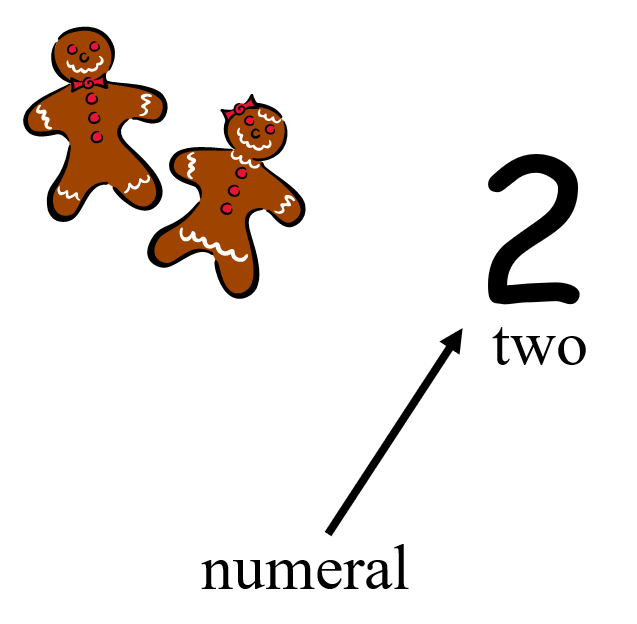 Number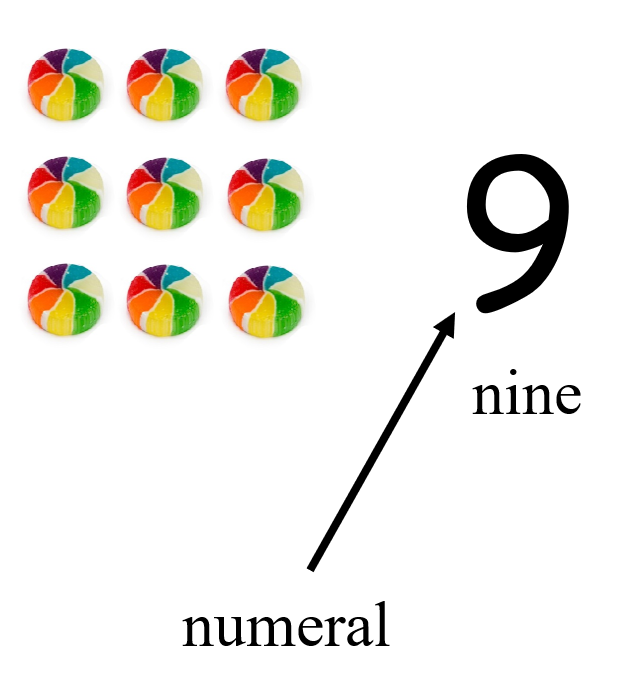 Number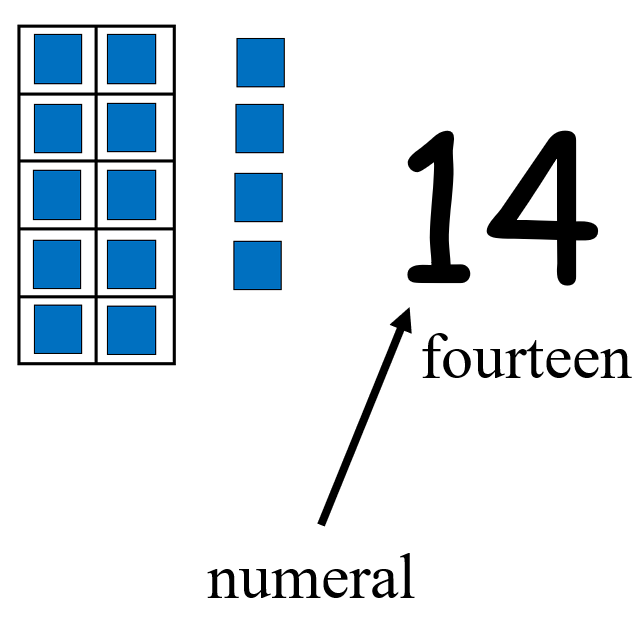 Numeraltwo point fivetwo and five tenths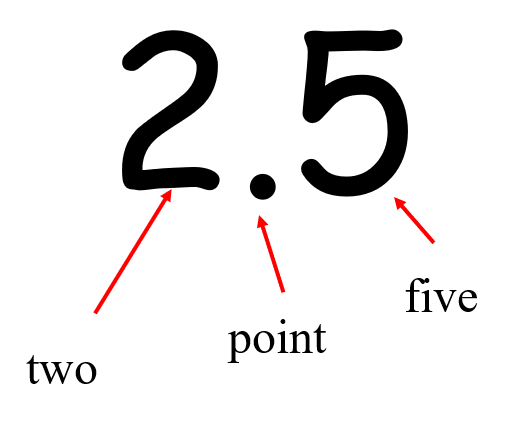 Place ValueTens  Ones4 7 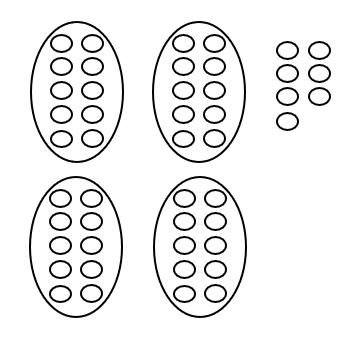  40 and 7Digita numeral from 0 to 9part of a number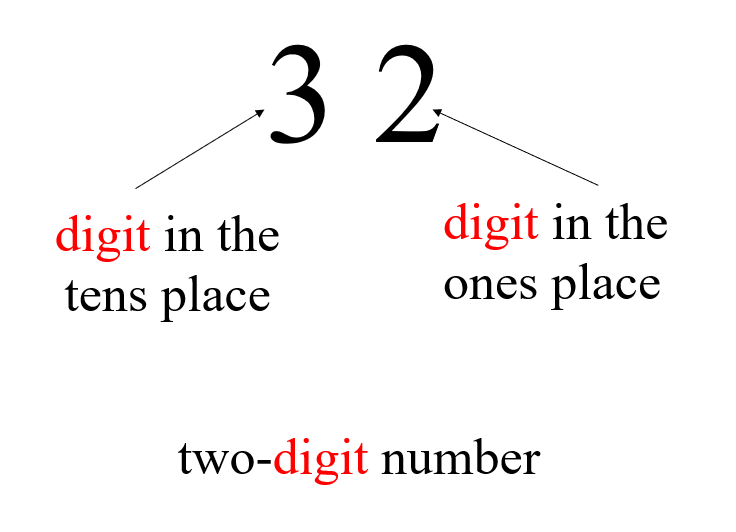 Digita numeral from 0 to 9,part of a number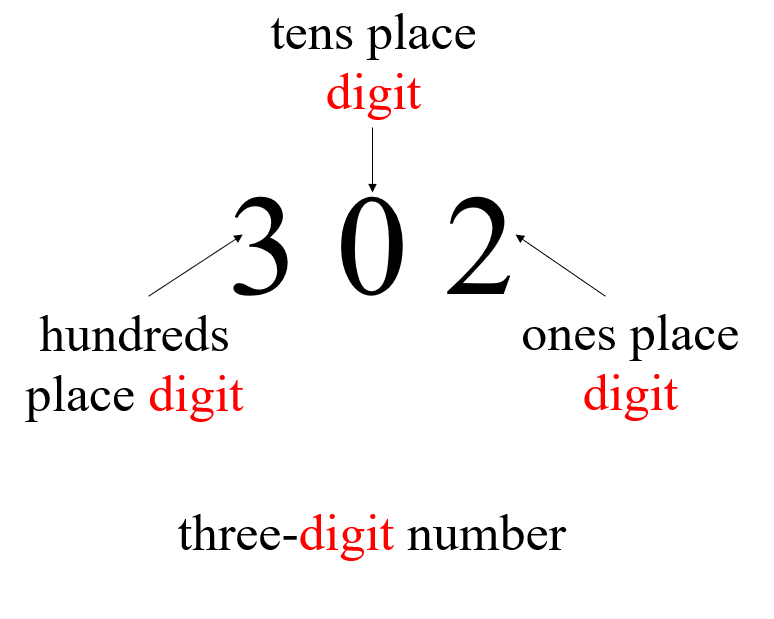 Counting by Ones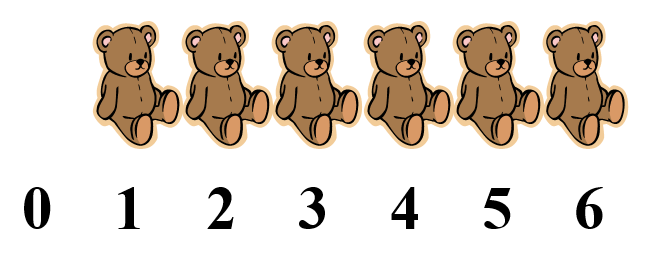 Counting by Tens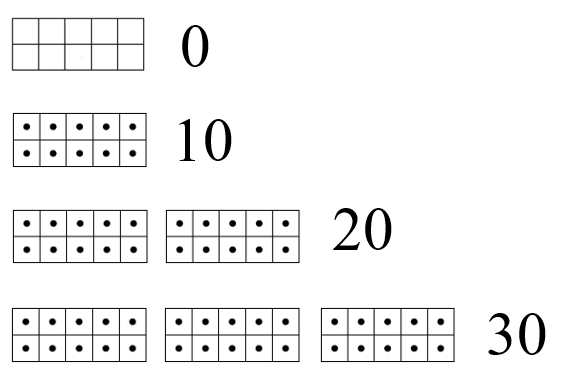 Fraction:Half and Fourth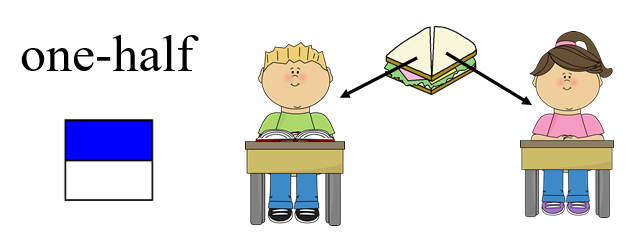 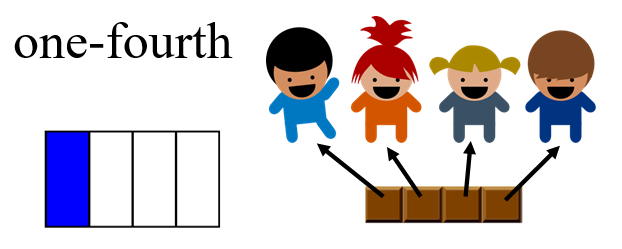 Fraction:Half and Fourth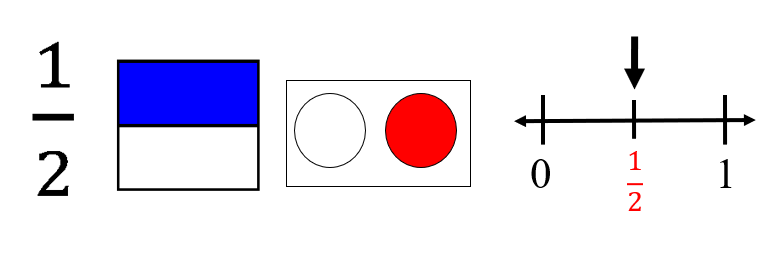 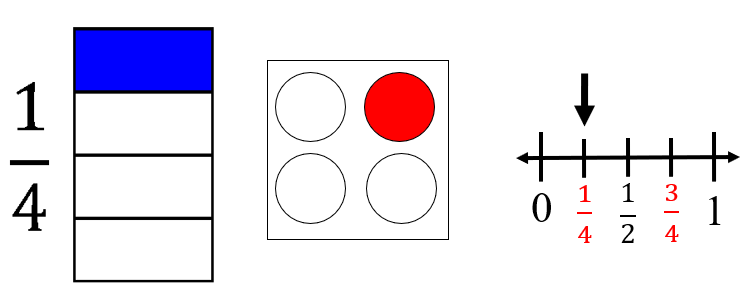 Fraction:Models for two-thirds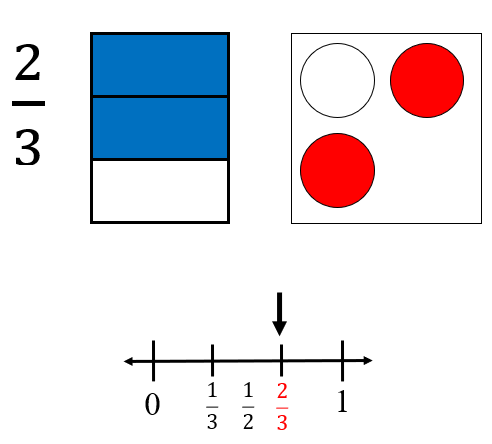 Fraction:Models for three-eighth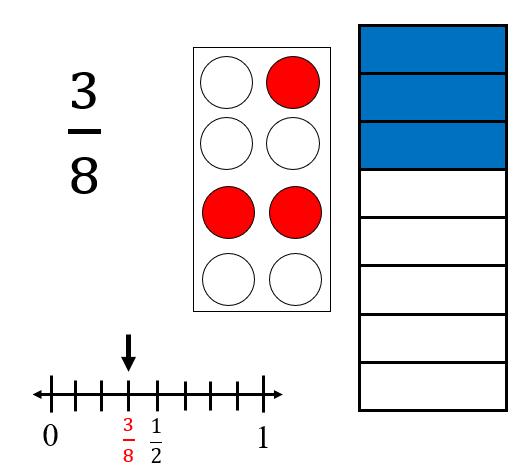 Numerator/ Denominator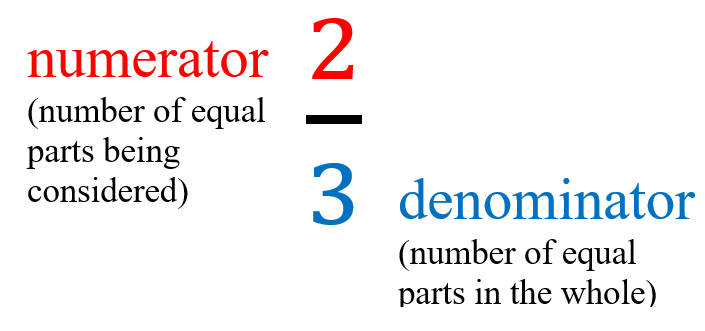 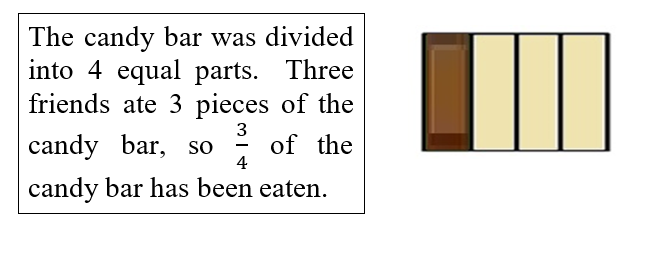 Mixed Number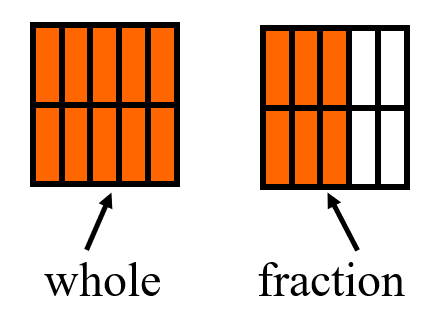 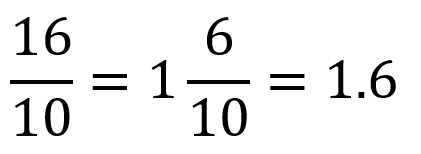 Equivalent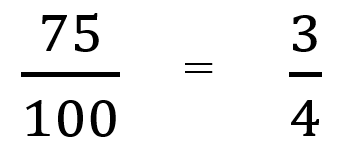 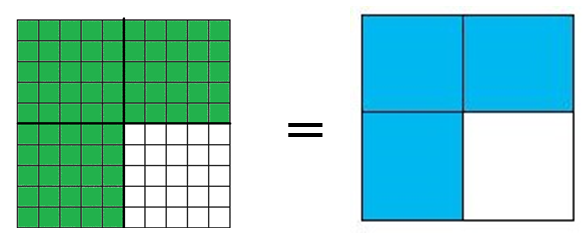 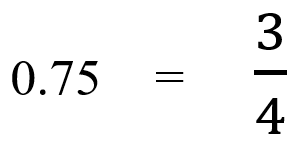 Equivalent Relationships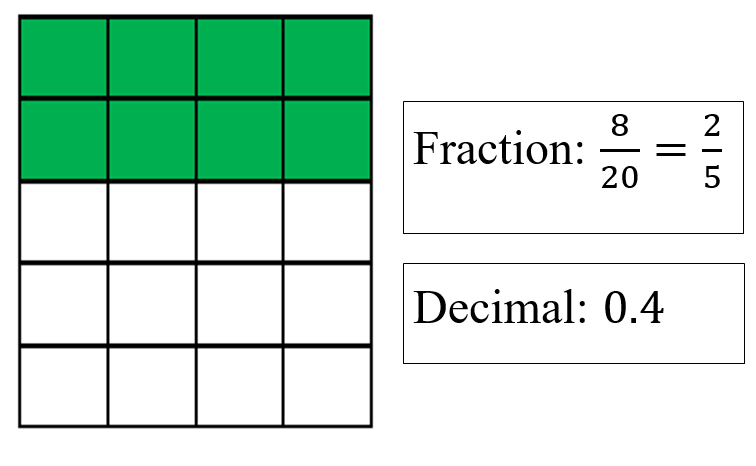 Integerswhole numbers and their opposites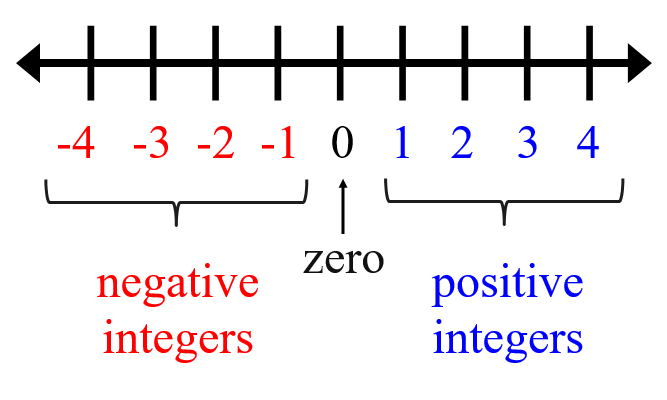 Comparing Integers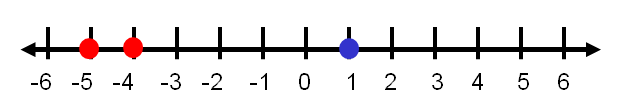 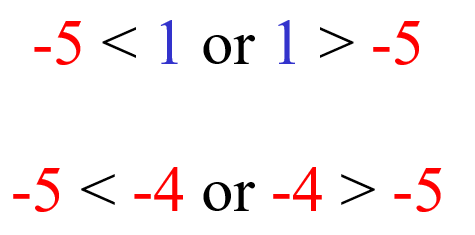 Perfect Squares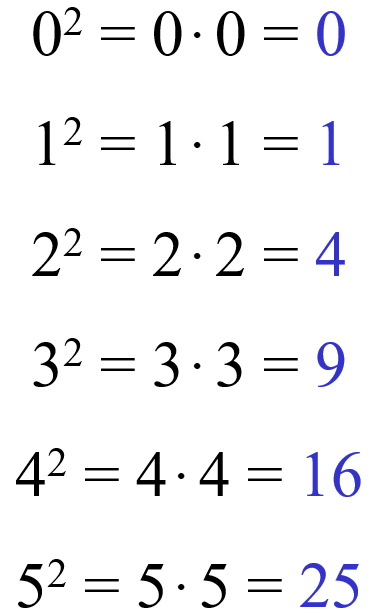 Perfect Cubes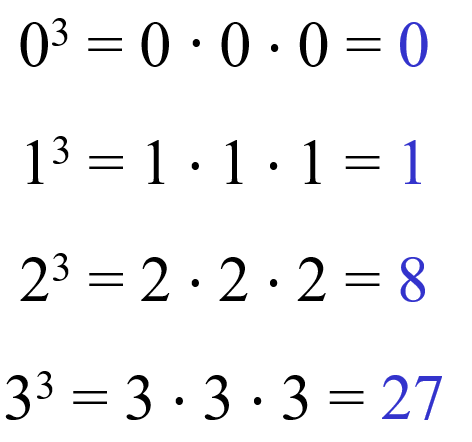 Exponential Form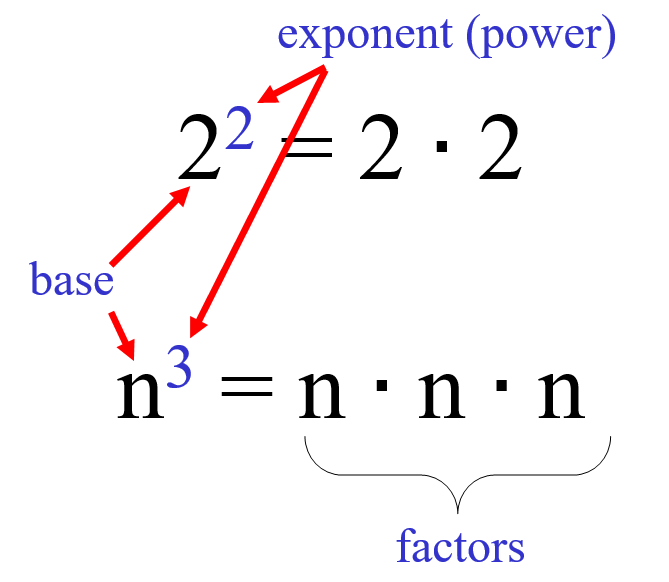 Even and Odd Numbers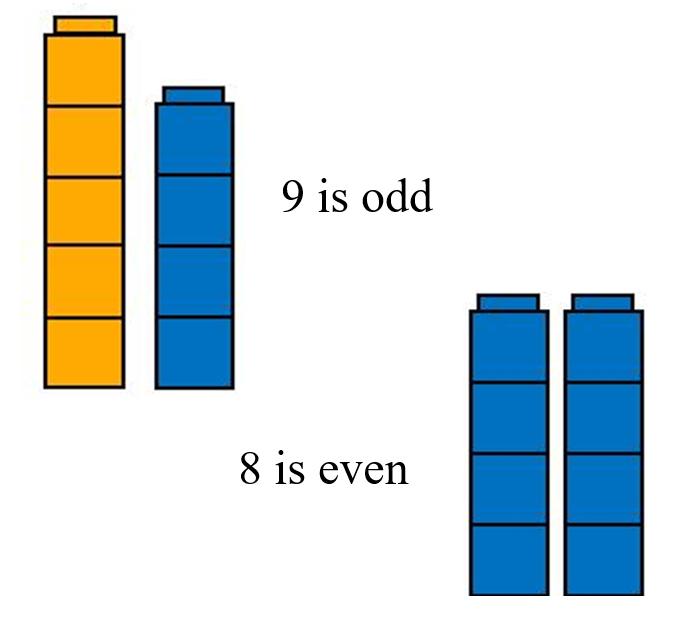 Even and Odd Numbers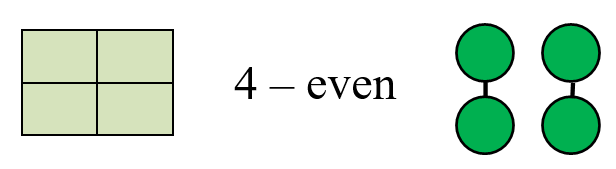 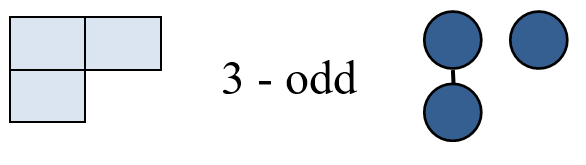 Compare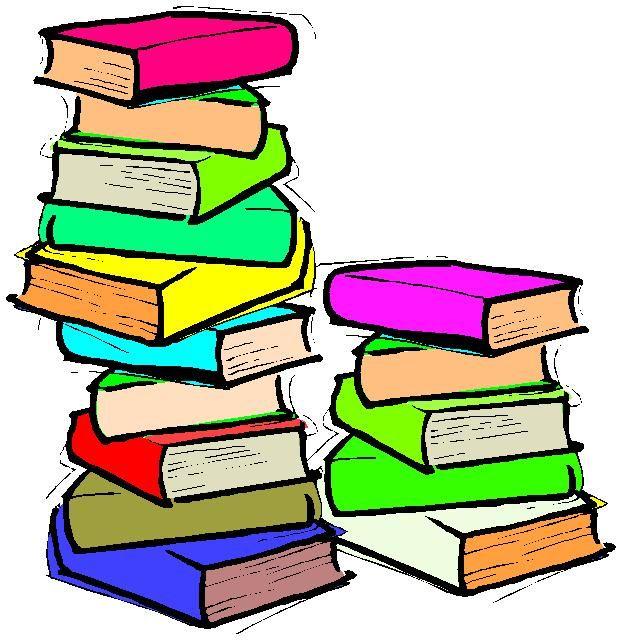           Ryan’s books    Joe’s booksHow many more books does Ryan have than Joe?More Than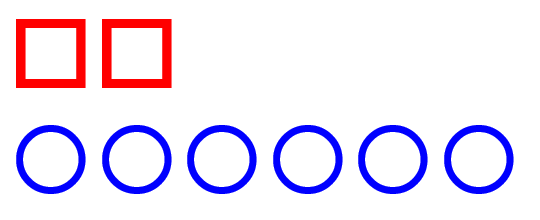 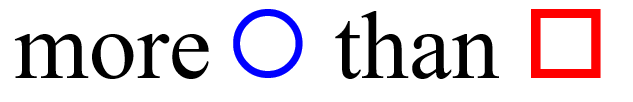 Greater Than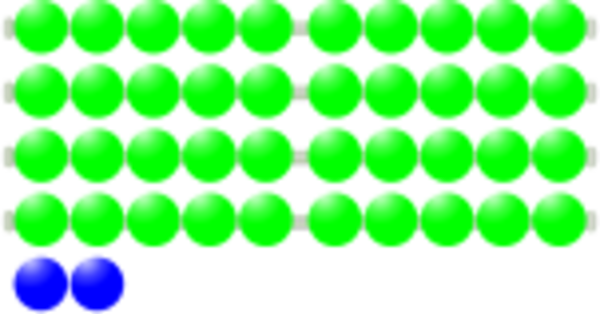  42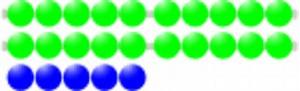 2542 is greater than 25Greater Than>     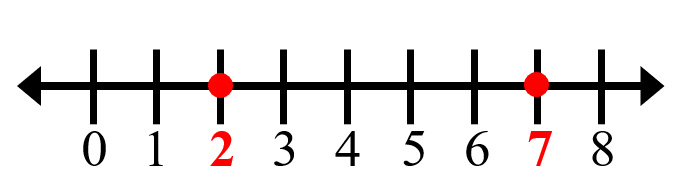          7 > 2Fewer Than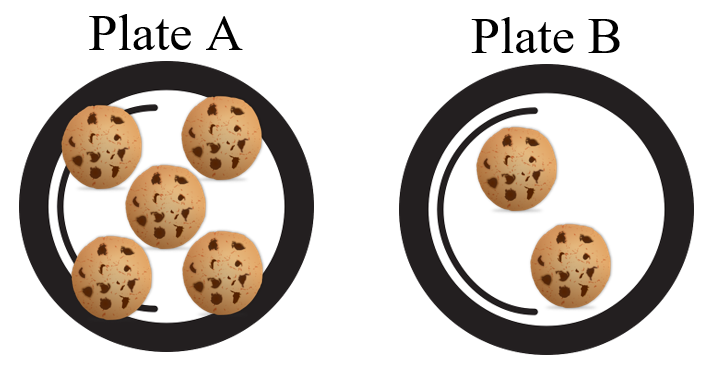 Plate B has fewer cookies than Plate ALess Than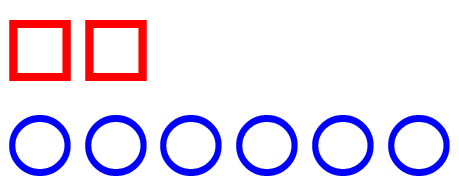 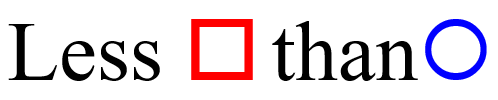 Less Than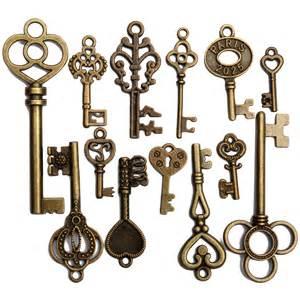 13 keys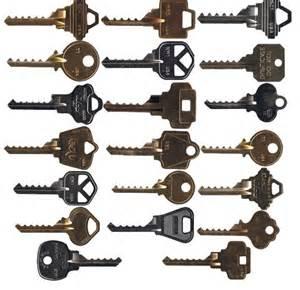 20 keys13 is less than 20Less than<2 < 7Equal To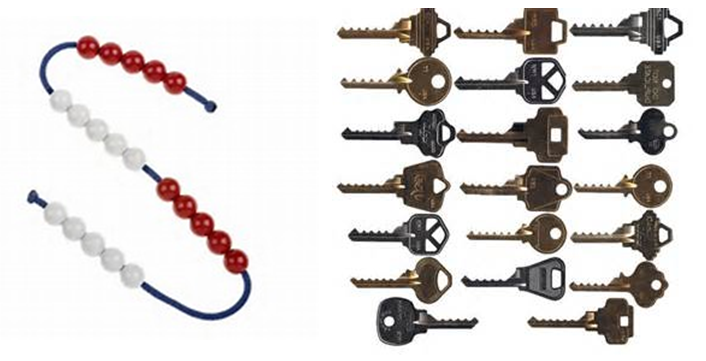      20 beads                 20 keys20 is equal to 20Equal to=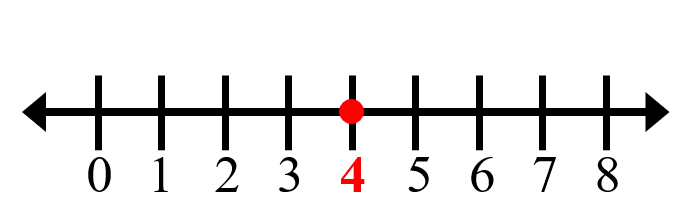 4 = 4Closest to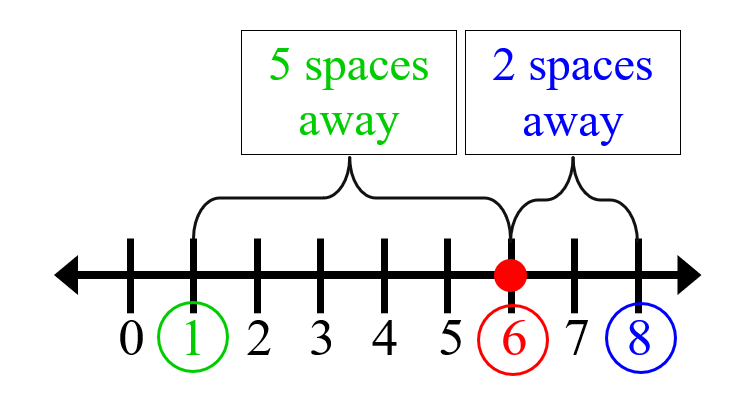 6 is closest to 8Computation AndEstimationEqualhas the same value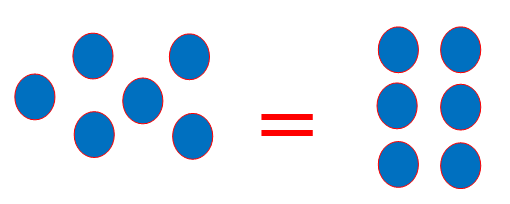 6 = 61 + 5 = 2 + 46 = 3 + 3Equalhas the same value=   9 + 24 = 10 + 23 45 – 9 = 46 – 10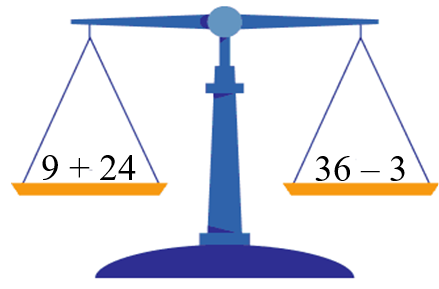 Not Equaldoes not have the same value 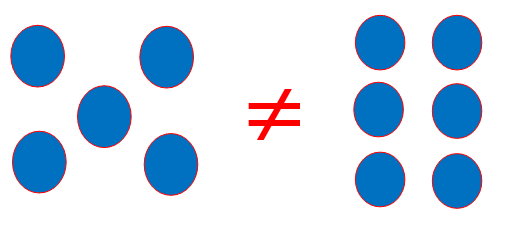 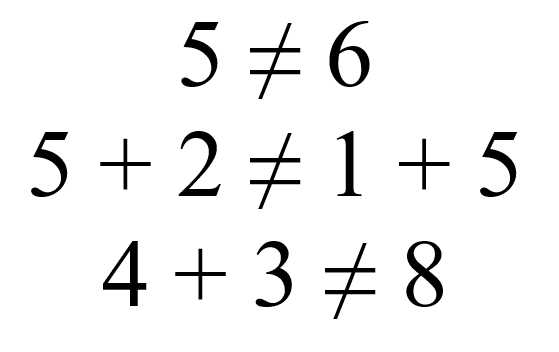 Not Equaldoes not have the same value ≠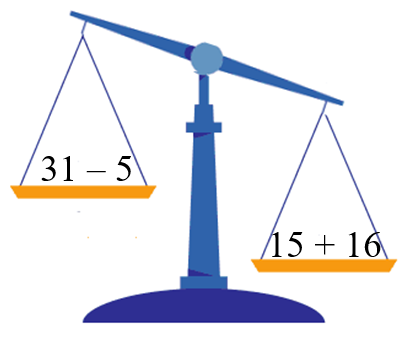 Addition(add)3 dogs and 1 dog is 4 dogs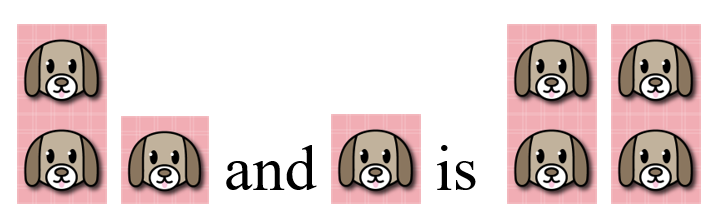 Addition9 + 3 = 12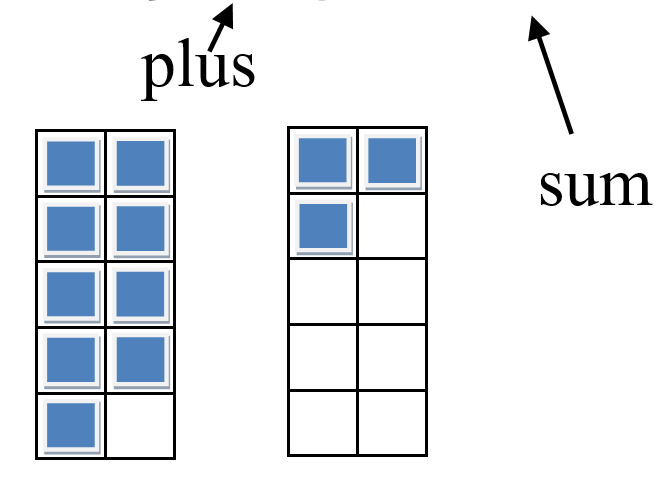 Join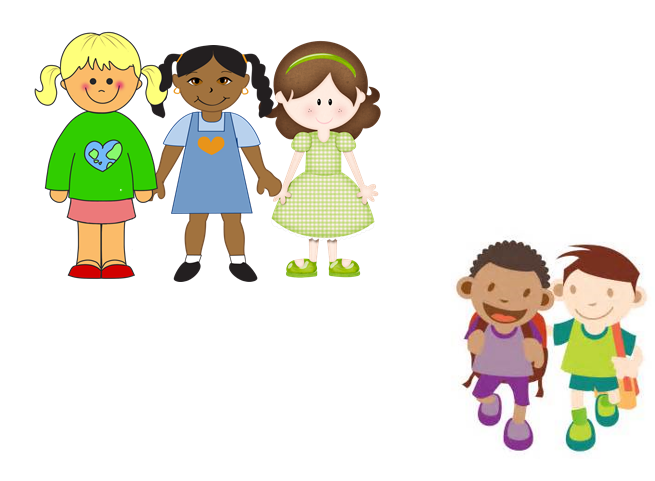 How many girls and boys are there?Subtraction(subtract)6 cupcakes take away 2 cupcakes is 4 cupcakes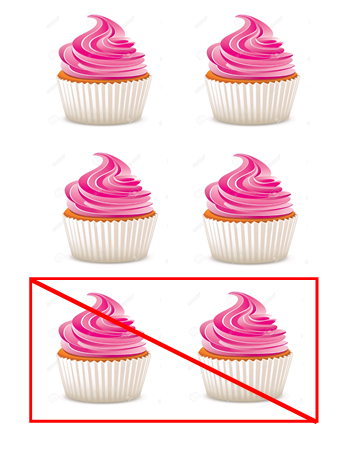  Subtraction(subtract)8 – 2 = 6   minus	          difference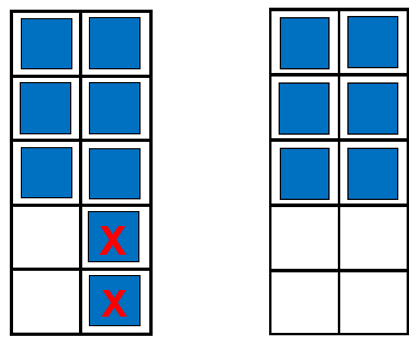 Separate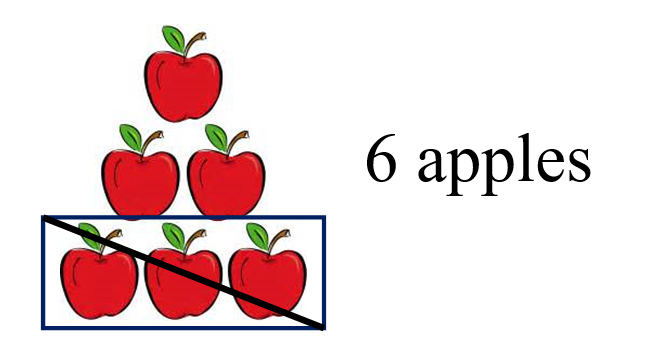 3 were eatenHow many are there now?Multiplication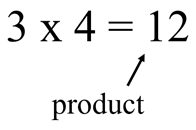 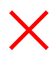 Multiplication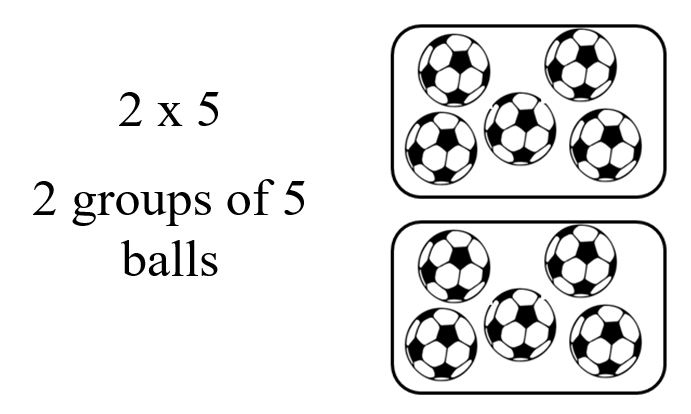 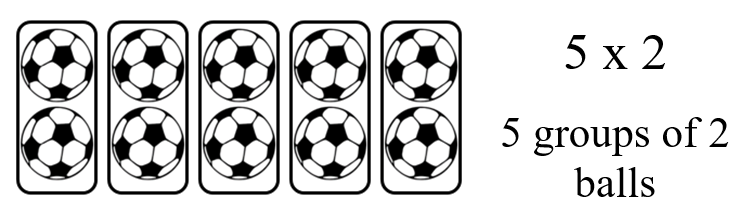 Number Line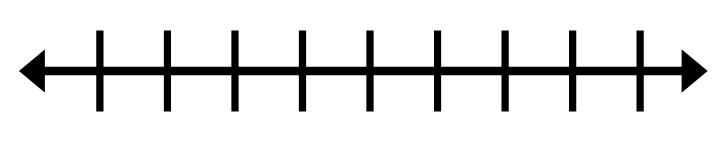 Number Line Model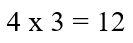 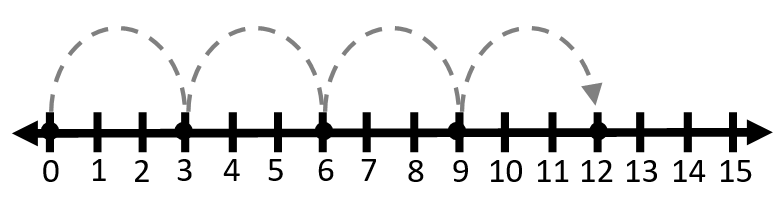 Division15 pieces of candy shared with friends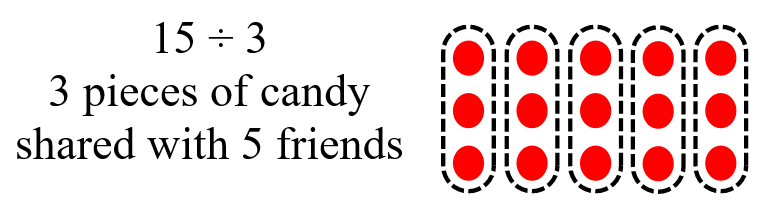 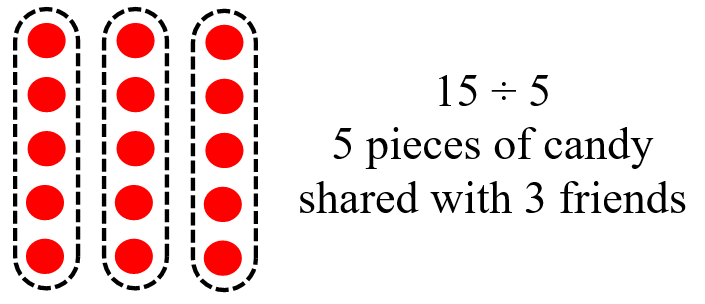 DivisionNumber Line 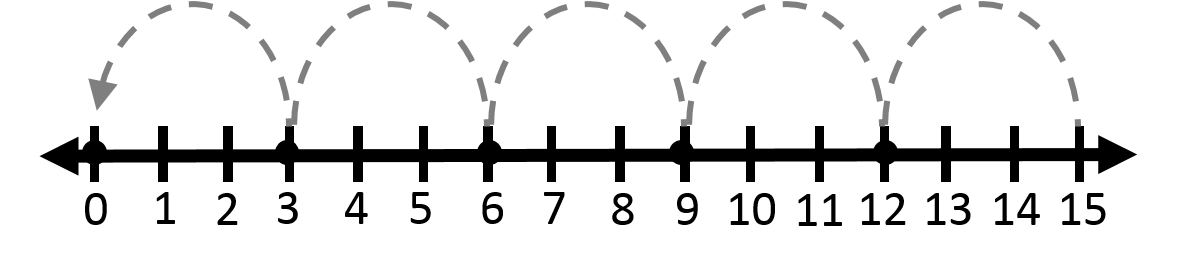 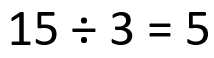 FractionAddition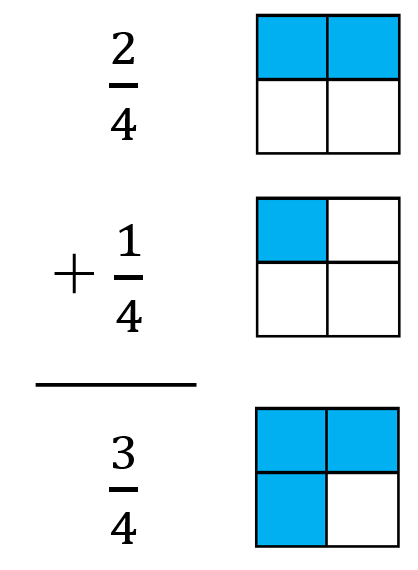 FractionSubtraction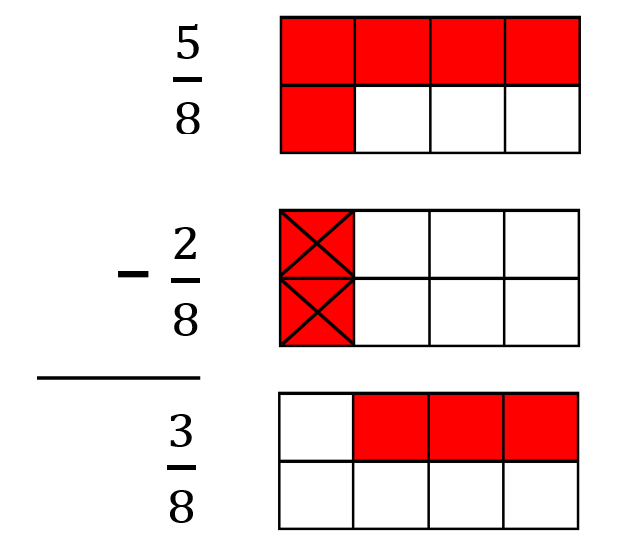 Integer Operations Addition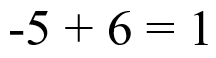 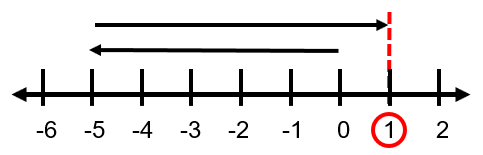 Subtraction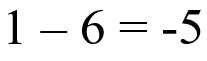 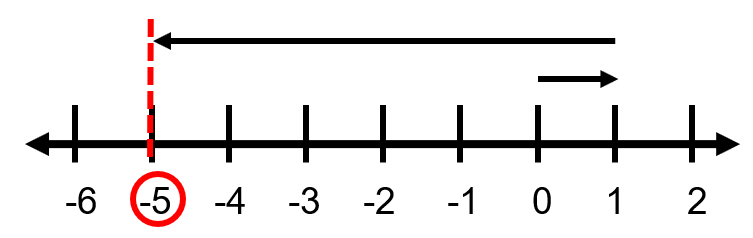 Integer OperationsKey: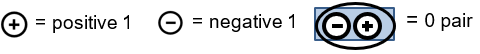 Addition 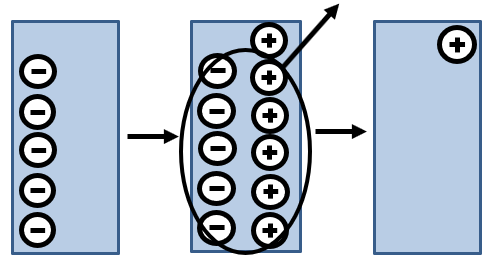 Subtraction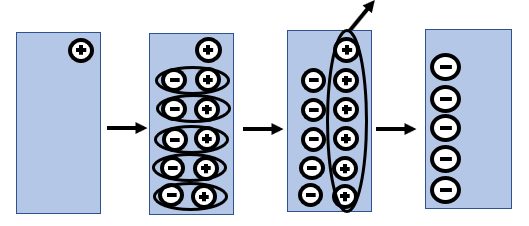 Integer OperationsMultiplication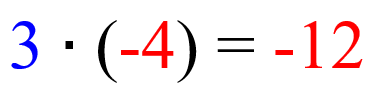 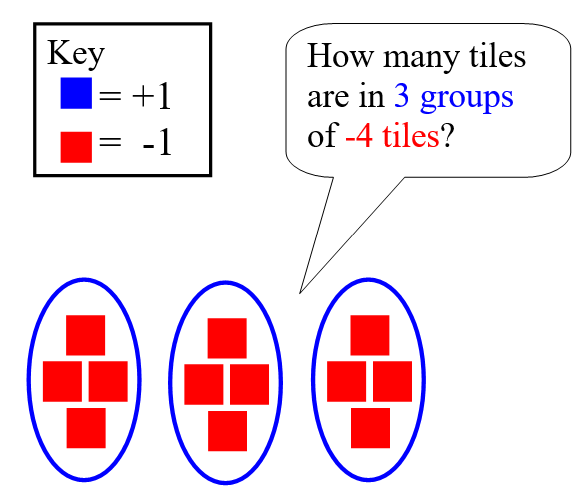    Integer OperationsMultiplication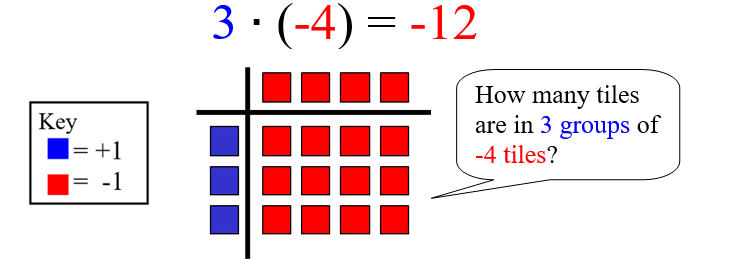 Division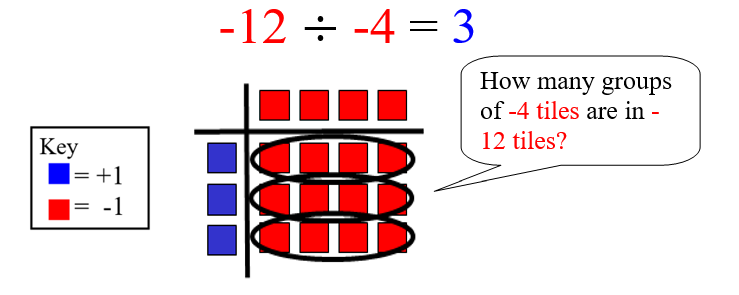 Measurement Penny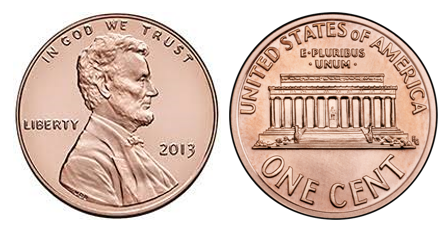 1¢one centNickel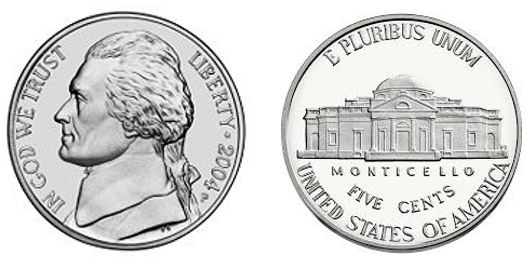 5¢five centsNickel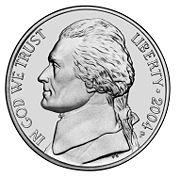 one nickel equals five pennies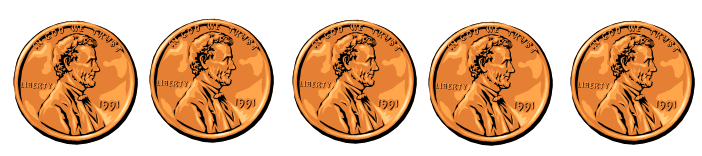 5¢5 centsDime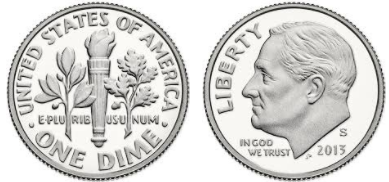 10¢ten centsDime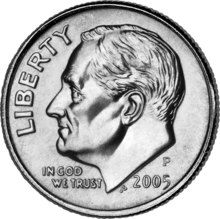 one dime equals ten pennies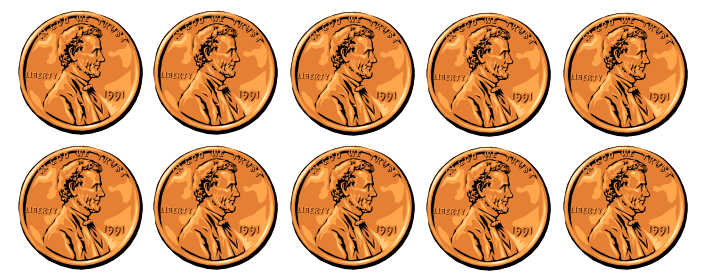 10¢10 centsQuarter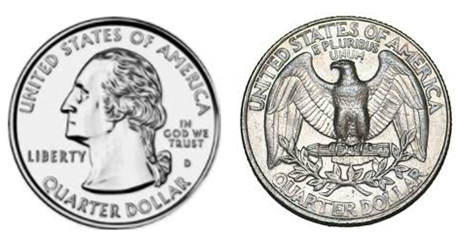 25¢twenty-five cents Quarter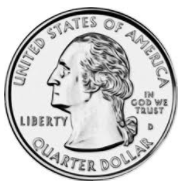 one quarter equals twenty-five pennies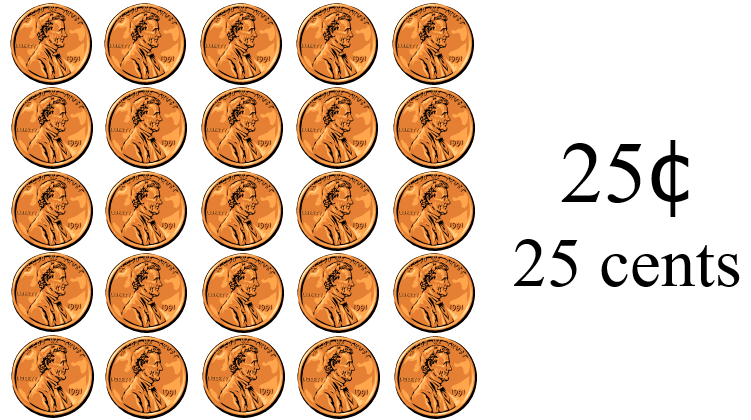 Dollar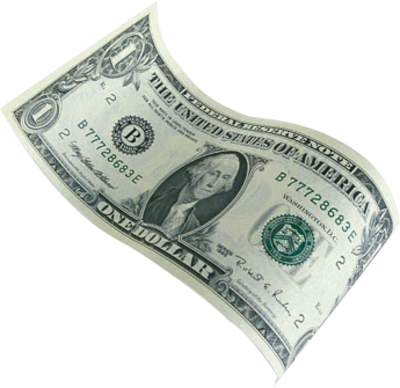 $1.00  one hundred centsClocktime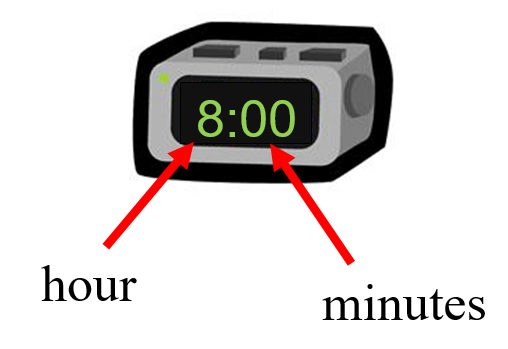 digitalClocktime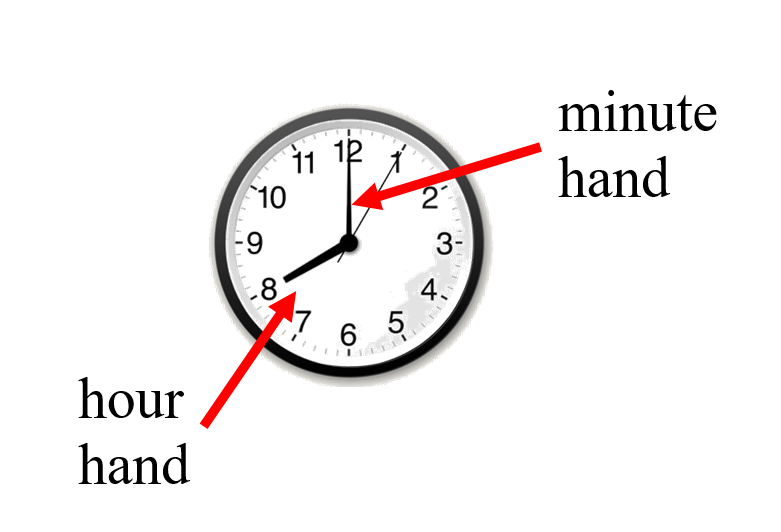 analogClocktime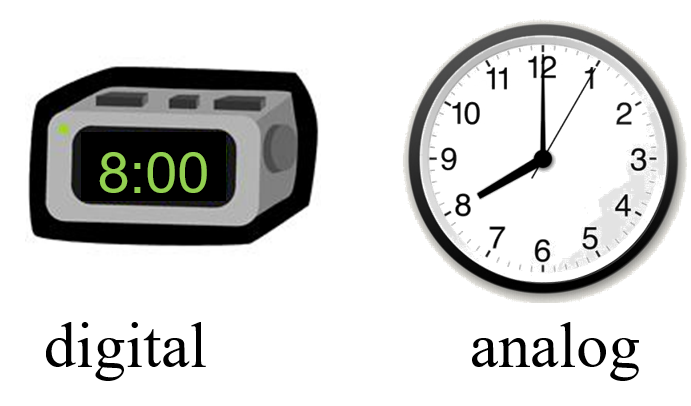 Clockminutes, one-half Hour, one Hour30 minutes = one-half hour60 minutes = 1 hour24 hours = 1 dayMidnight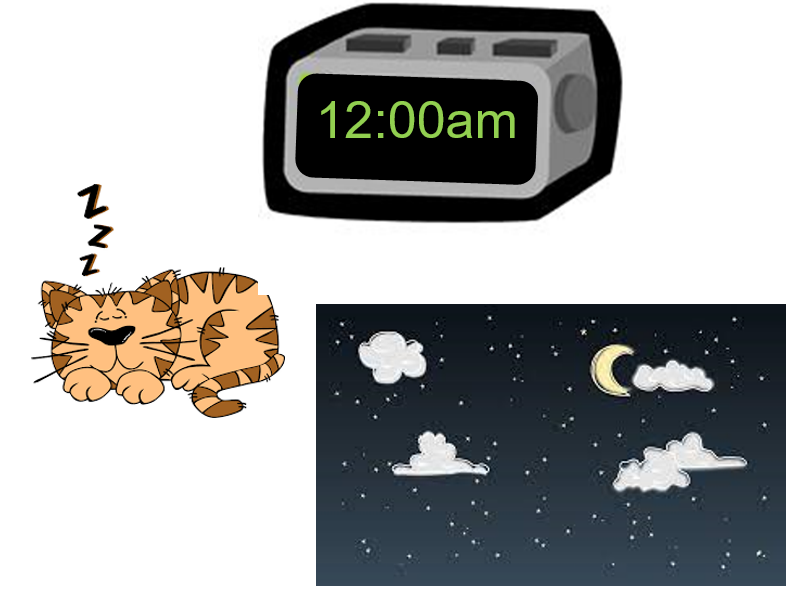 Noon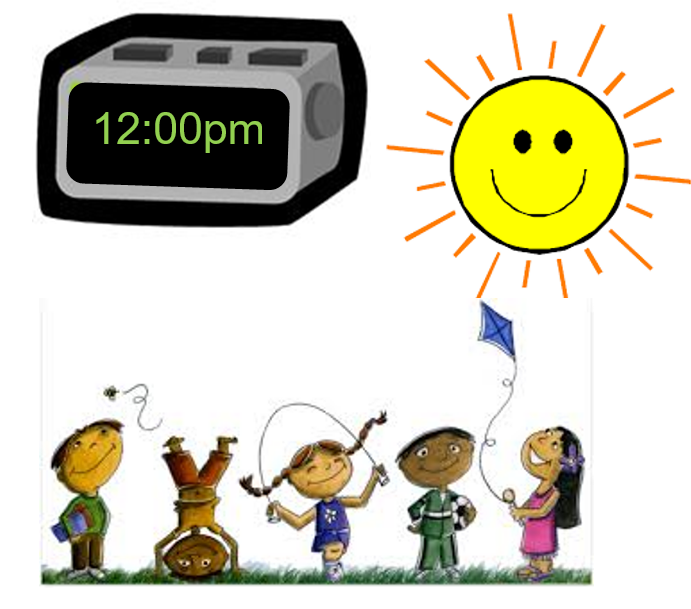 AM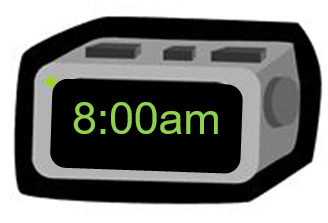 midnight to noon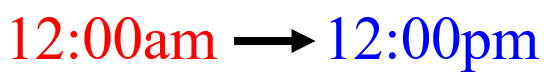 PM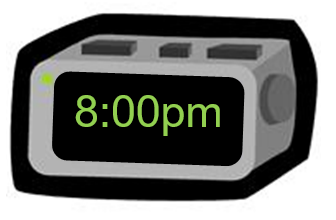 noon to midnight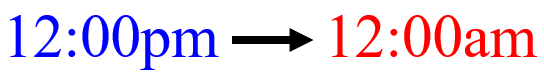 Clockwise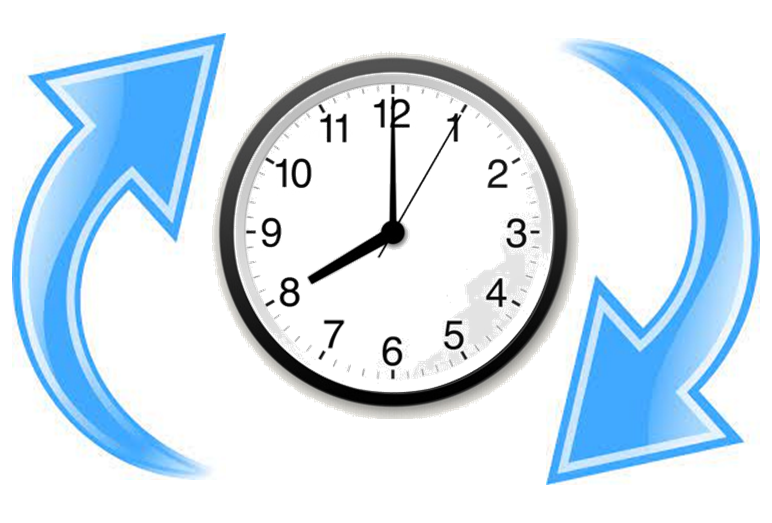 Elapsed Timeamount of time that has passed between two given timesThe movie starts at 2:00 p.m. and ends at 5:00 p.m.  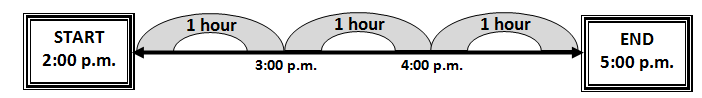 The movie is three hours long.Elapsed Timeamount of time that has passed between two given times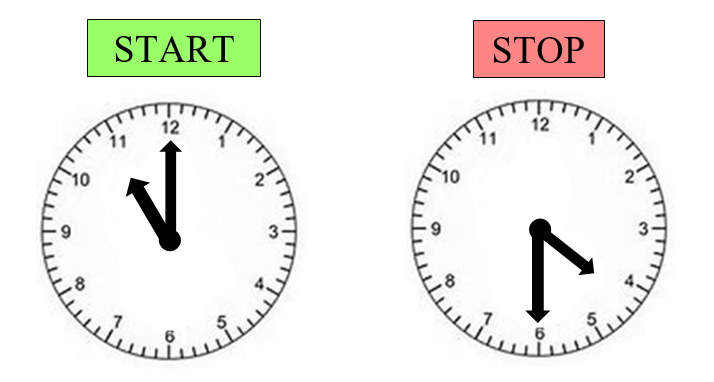 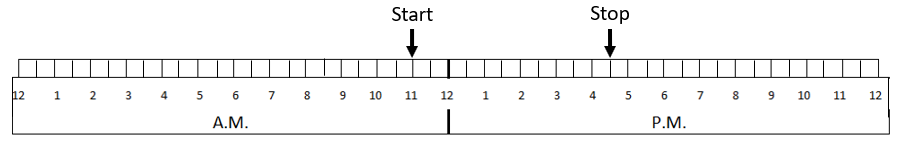 Weight heavier/lighter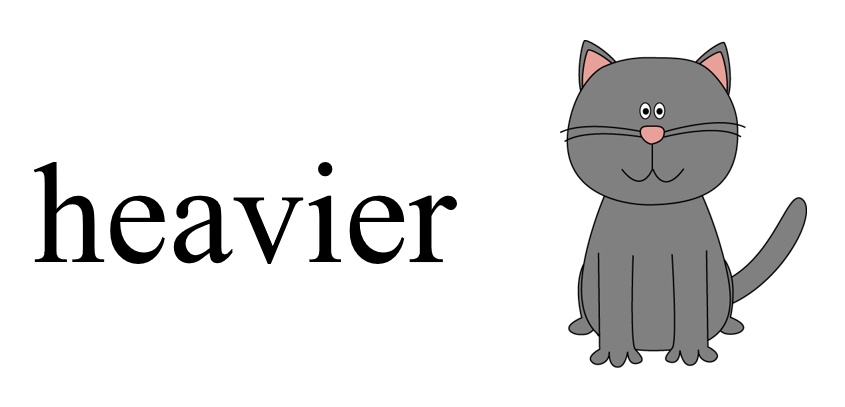 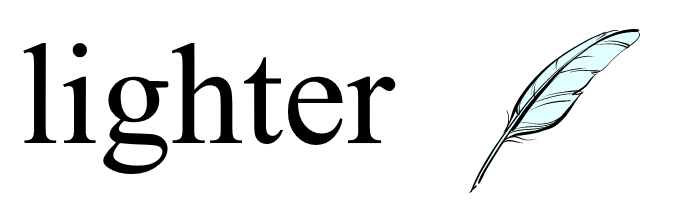 Lengthlonger/shorter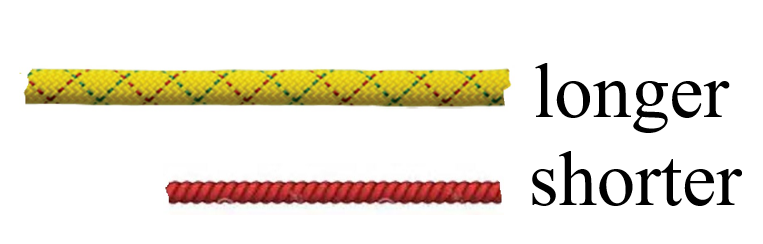 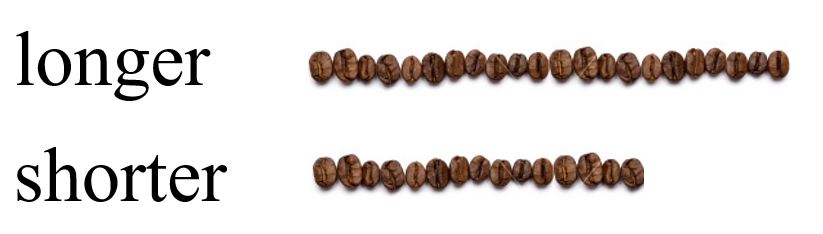 Heighttaller/shorter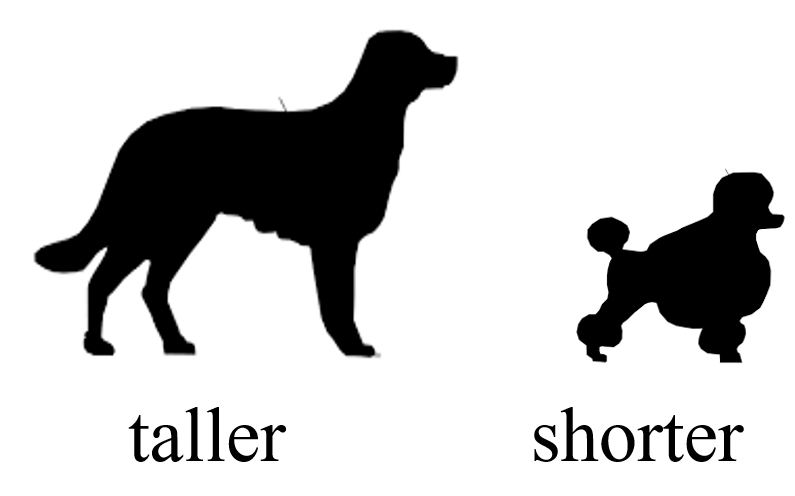 Temperaturehotter/colder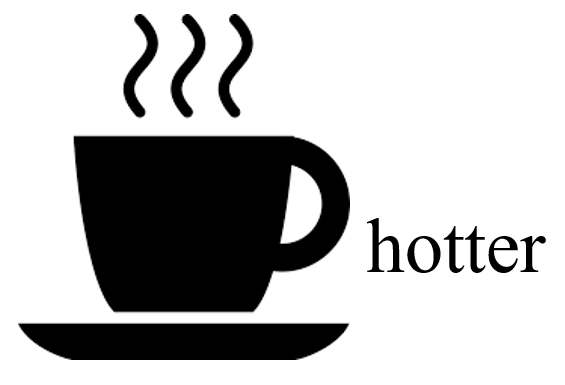 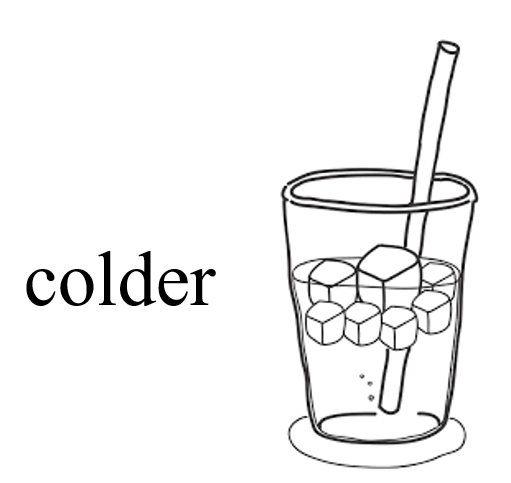 Volumeless /more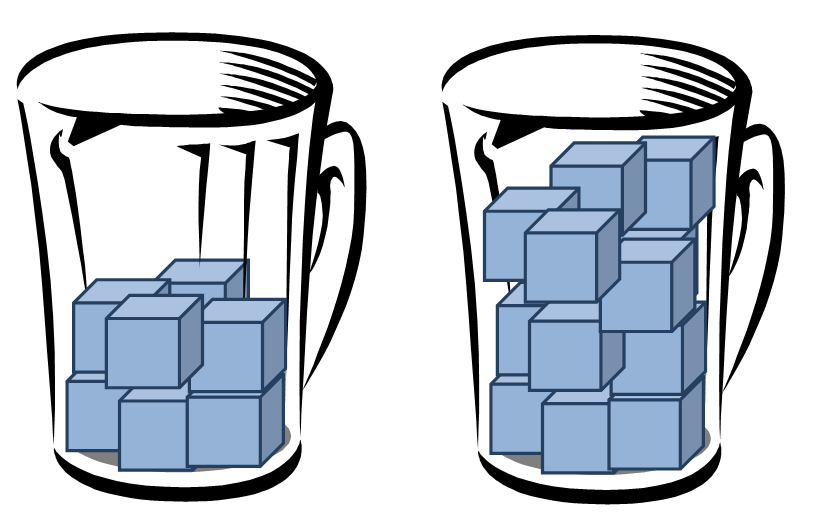       less	           moreRuler1 inch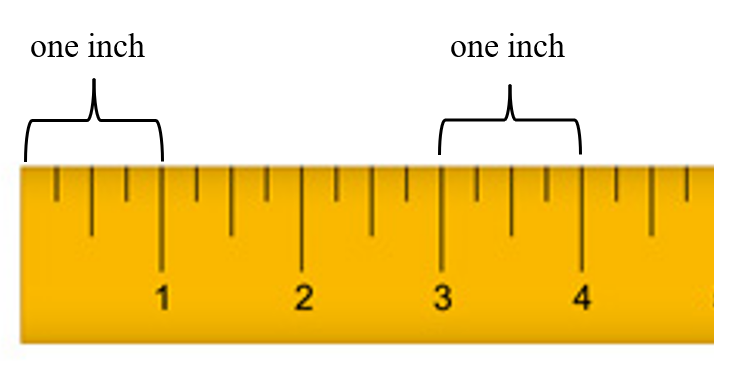 Rulercentimeter/inch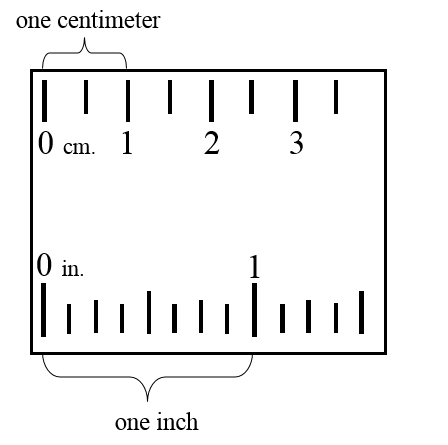 Rulerinch/foot 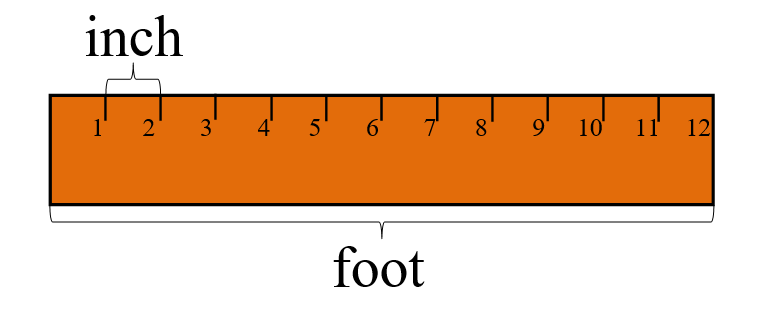 BalanceScaleweight/mass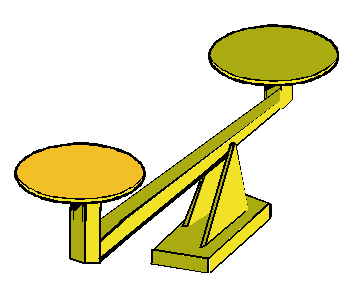 Scaleweight/mass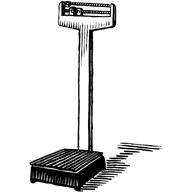 Pound (lb)weight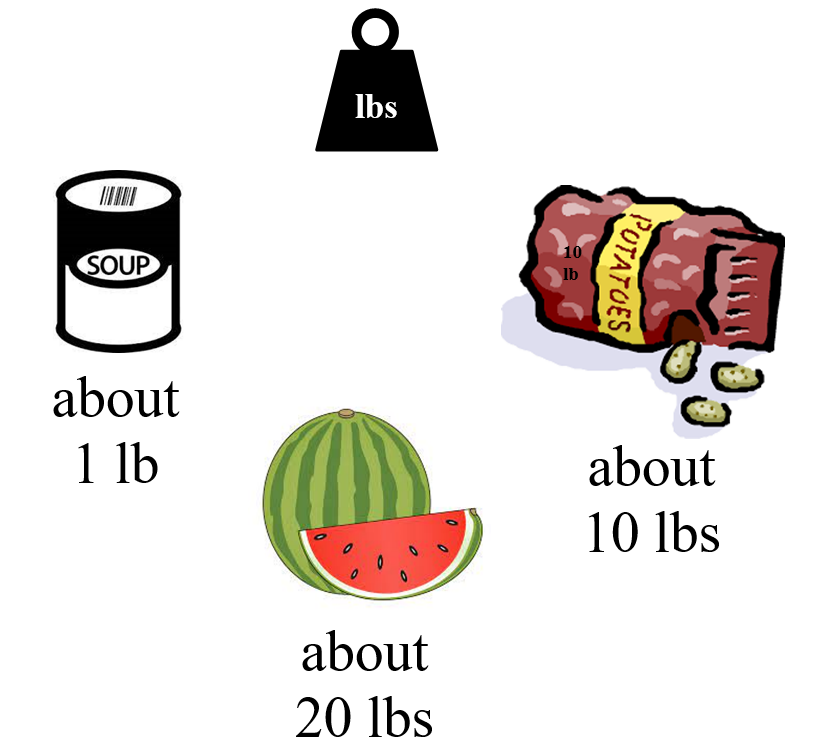 Areasquare units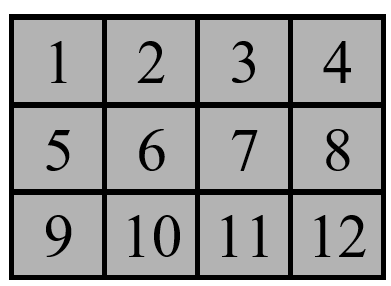 12 square unitsAreasquare unitslength x width3 x 4 = 1212 square unitsPerimeterunits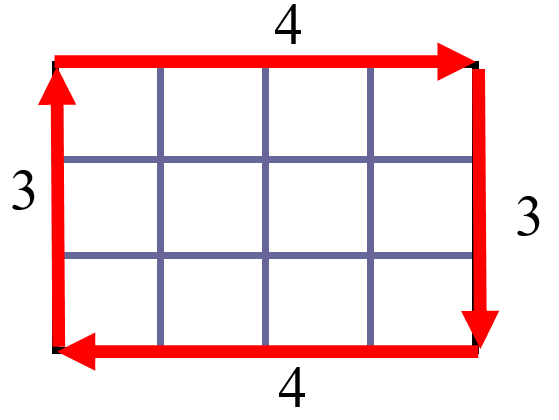 3 + 4 + 3 + 414 unitsVolumelength, width, height V=lwh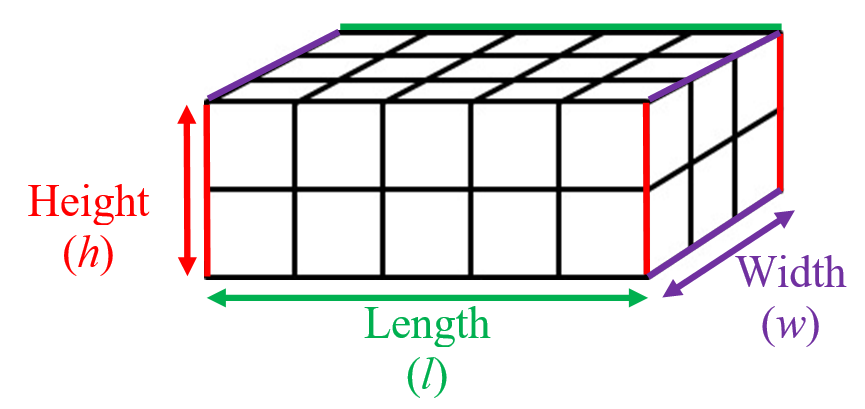 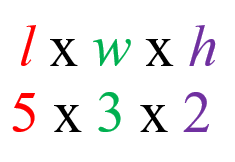 volume = 30 cubic unitsVolume area of the base times the heightV=Bh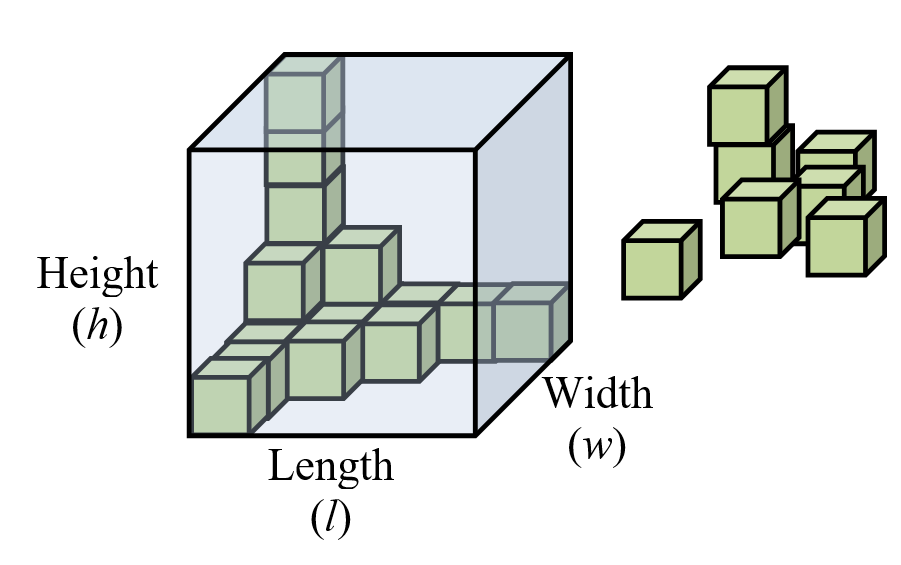 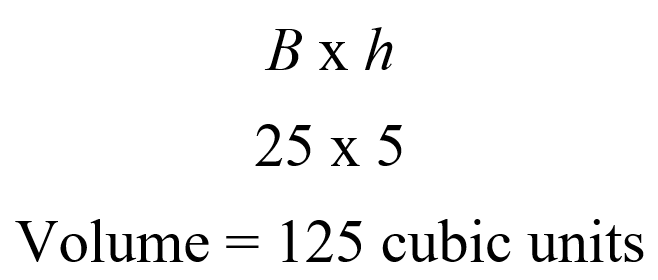 GeometryPoint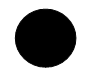 Line Segment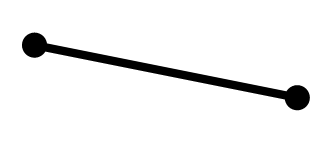 Line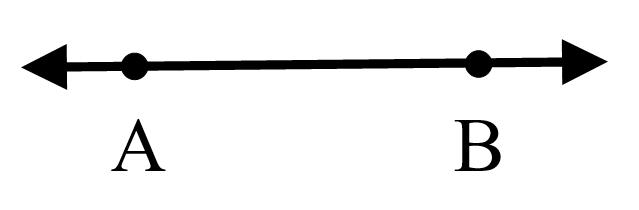 Angle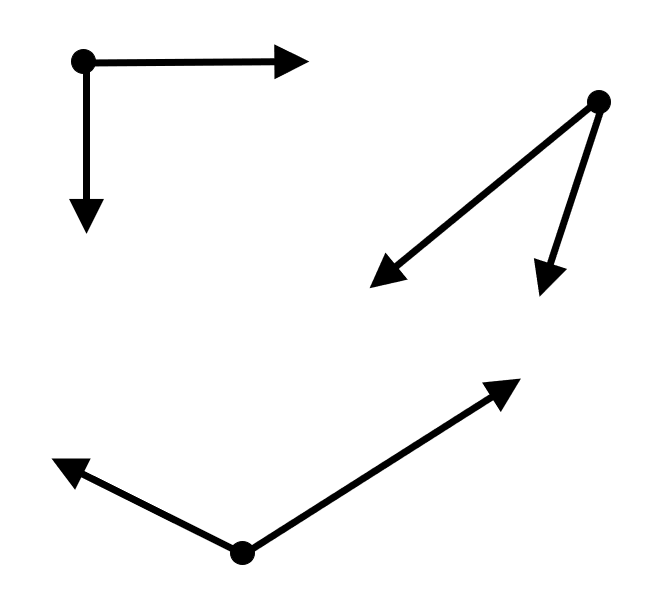 Circle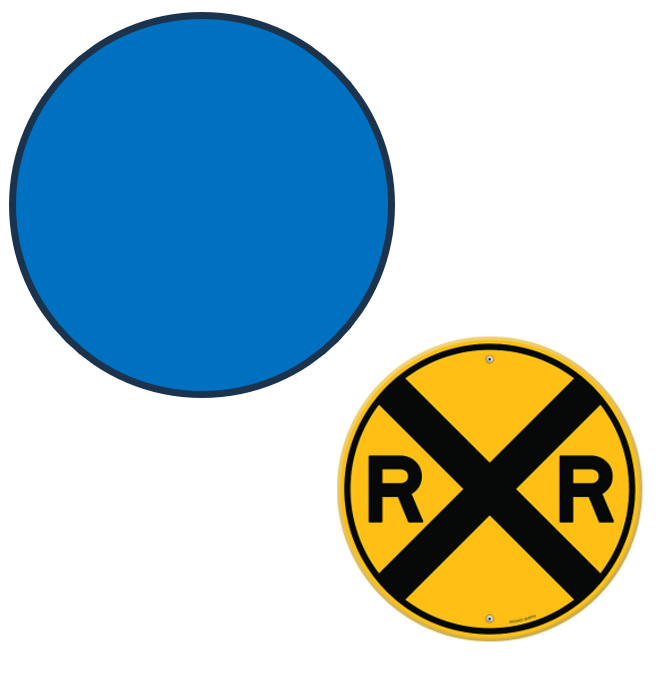 Triangle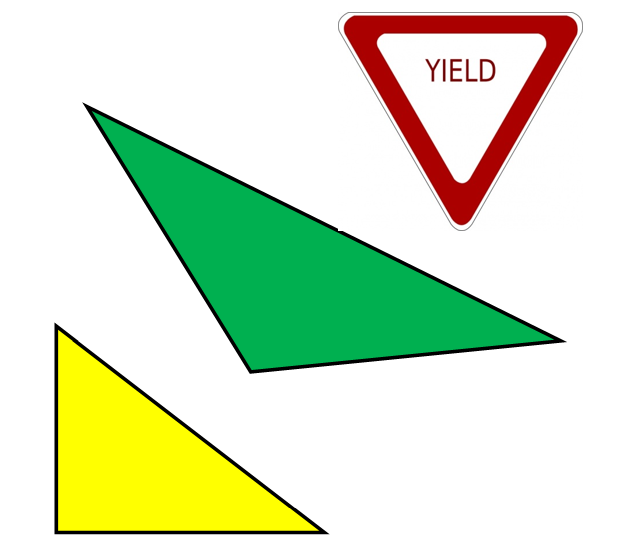 three-sided figureSquare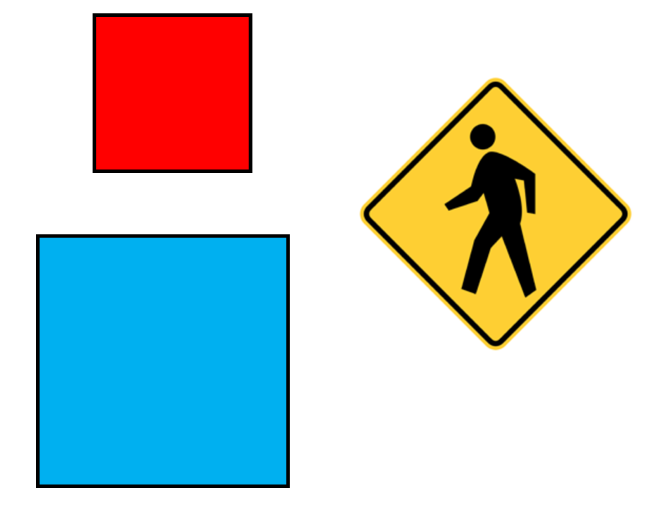 four-sided figureSquareall angles are right anglesall sides are congruent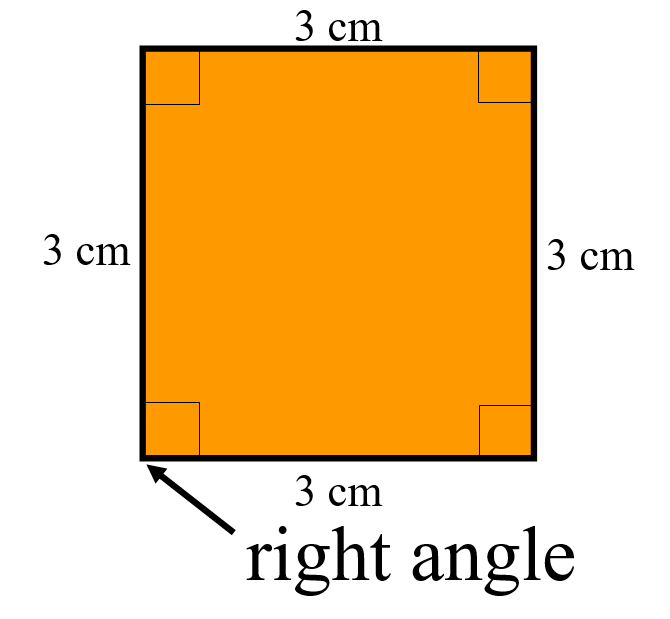 Rectangle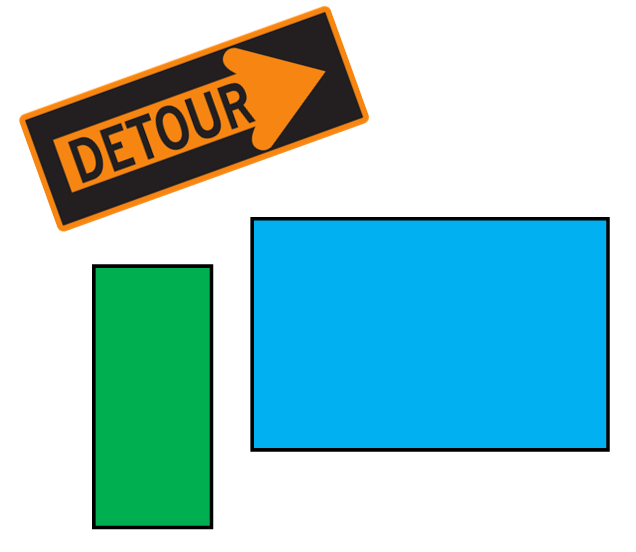 four-sided figureRectangleall angles are right anglesopposite sides are congruent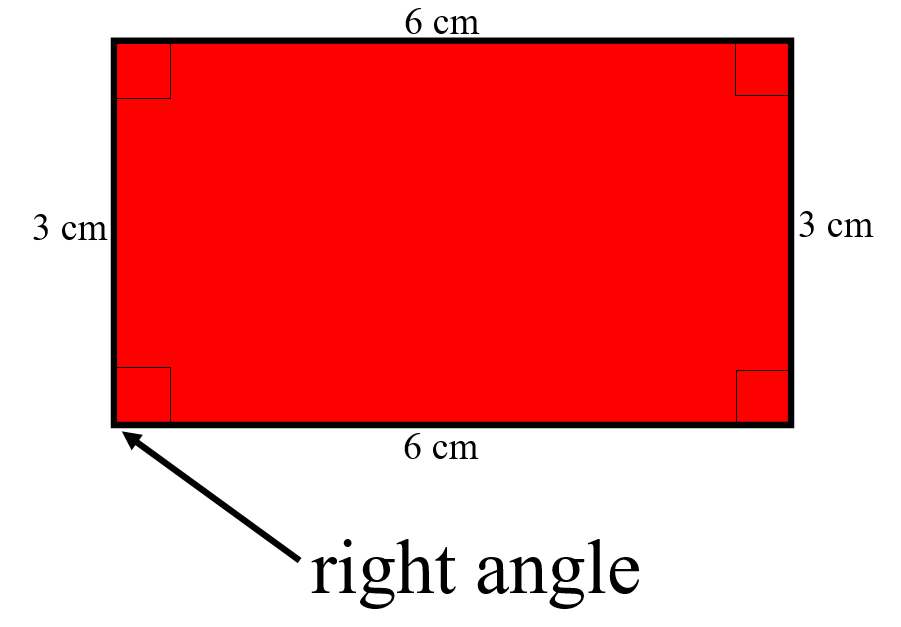 Pentagon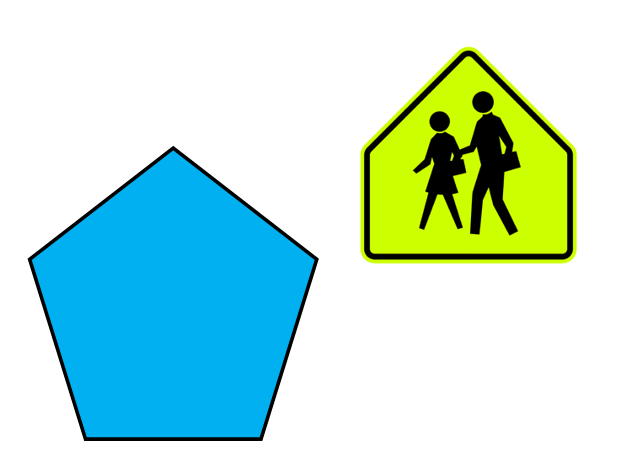 five-sided figureHexagon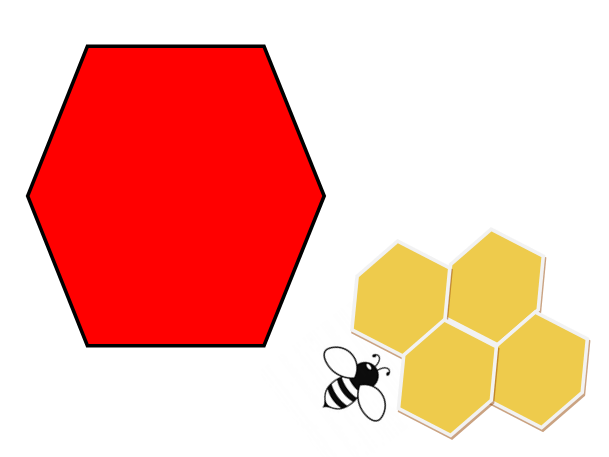 six-sided figureOctagon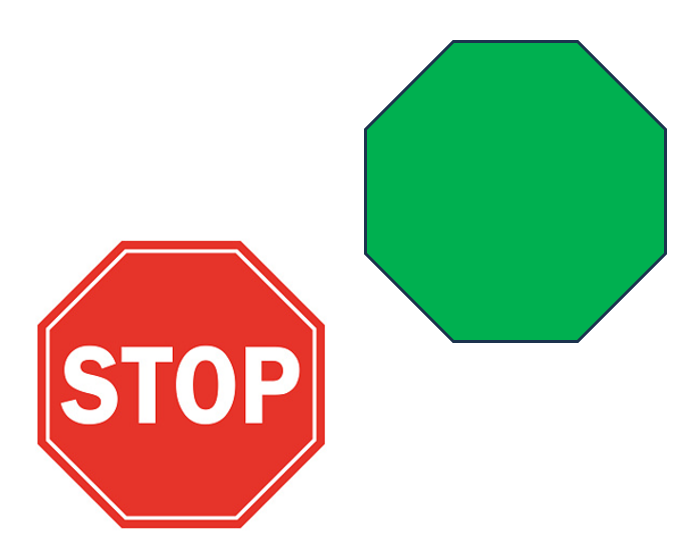 eight-sided figureSmaller/Larger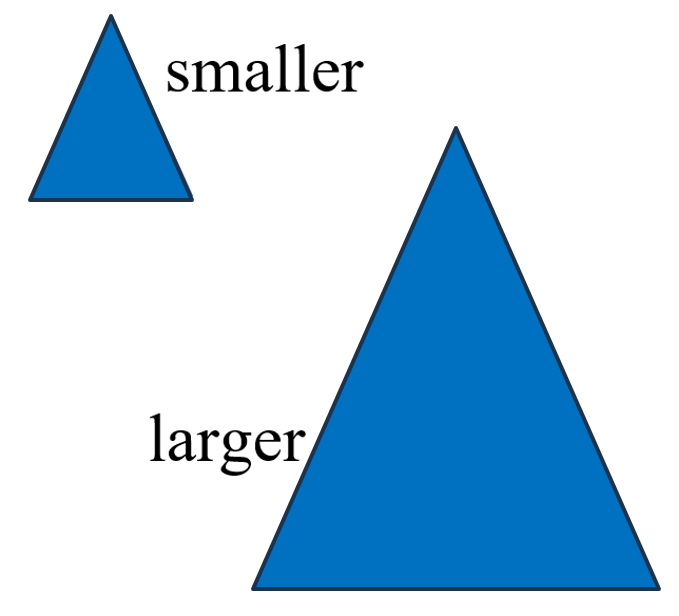 Same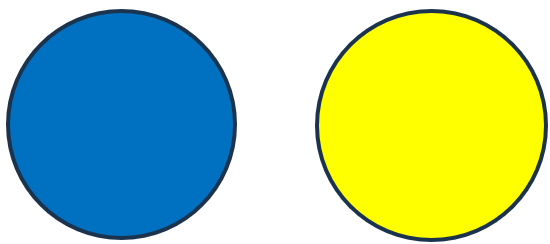 same shape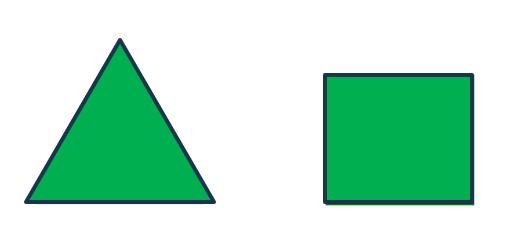 same colorCongruent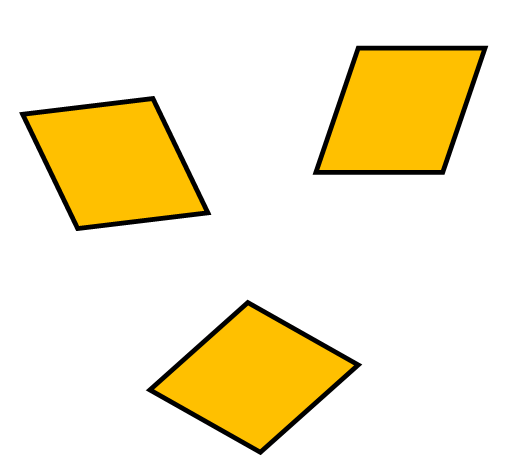 same shape and sizeSimilar Figures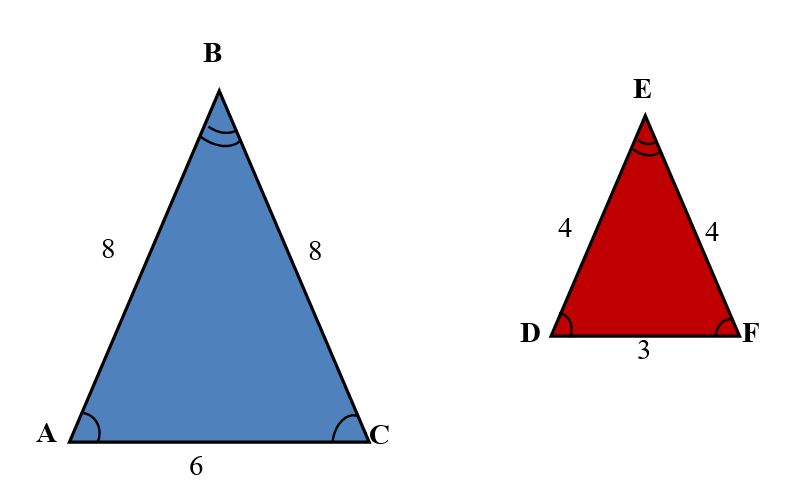 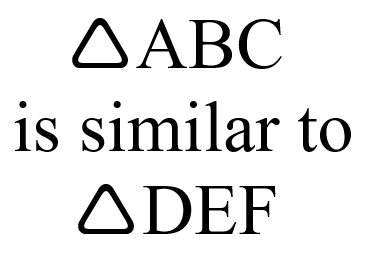 Coordinate Plane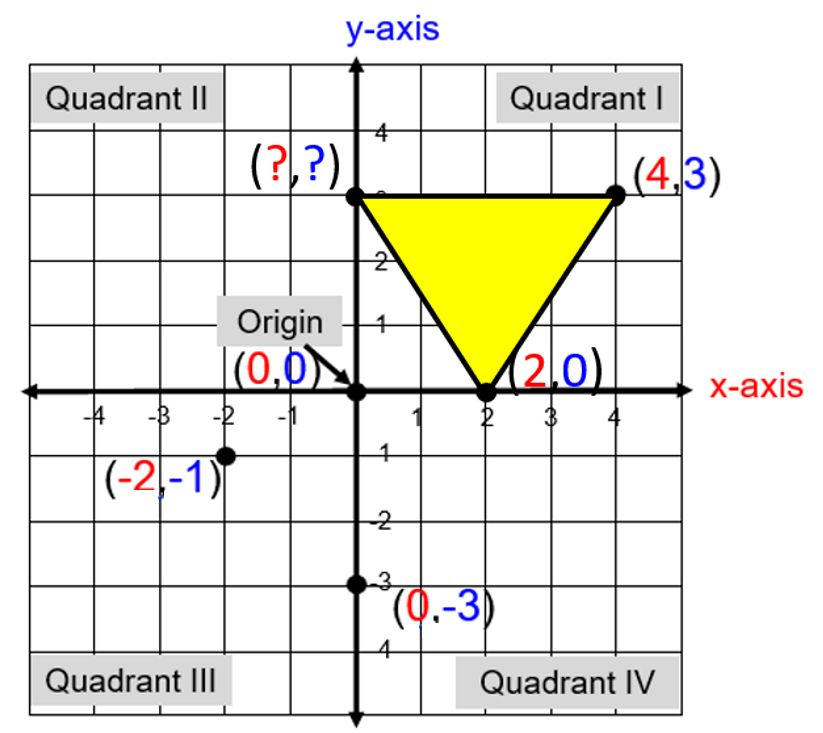 ordered pair (x,y)Coordinate Plane(Quadrant I Only)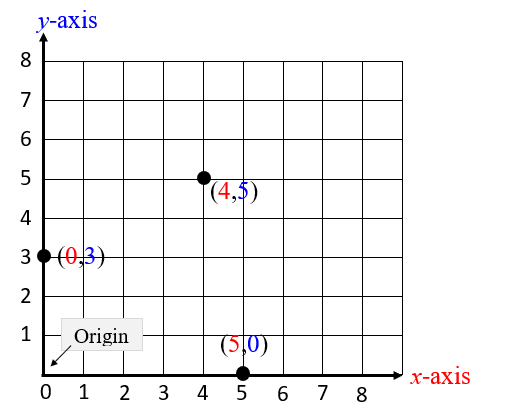 ordered pair (x,y)Coordinate Plane(Quadrant I & II Only)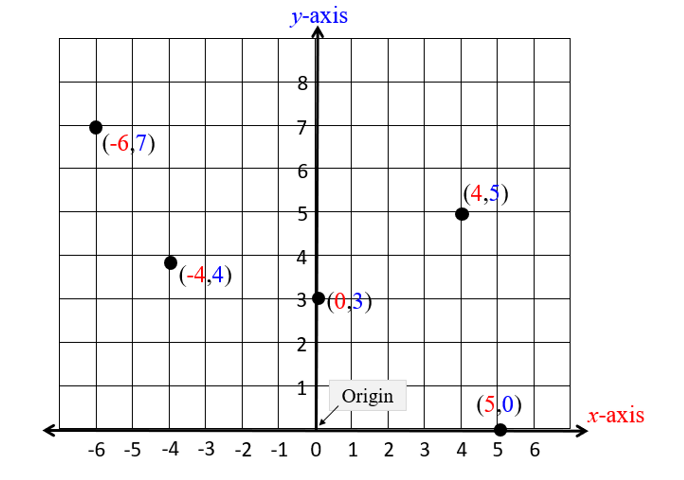 ordered pair (x,y)Probability and StatisticsProbability Number Line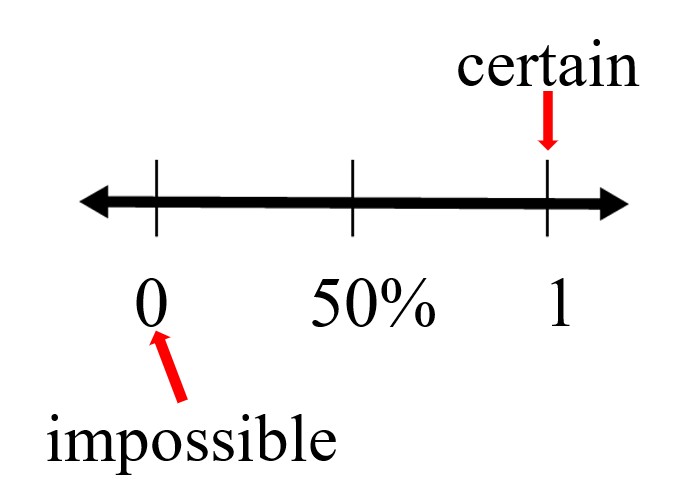 Certain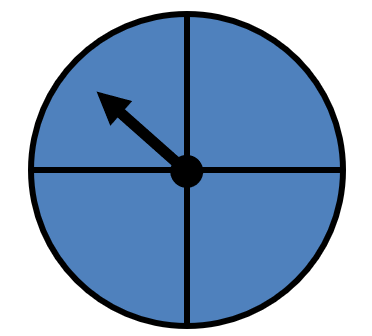 Likely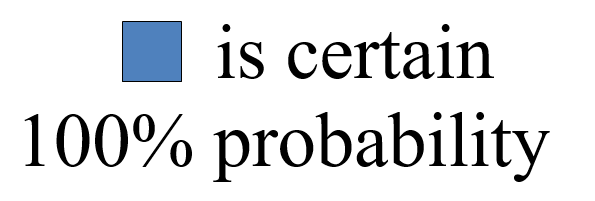 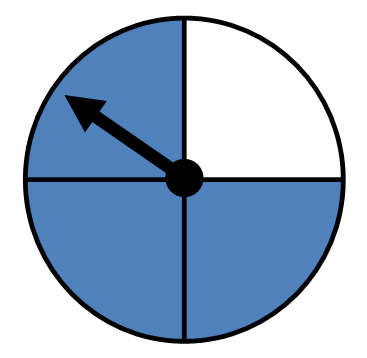 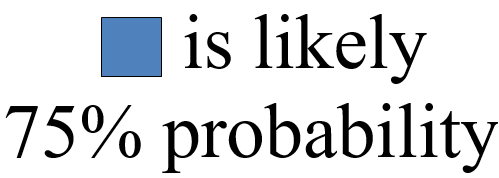 Unlikely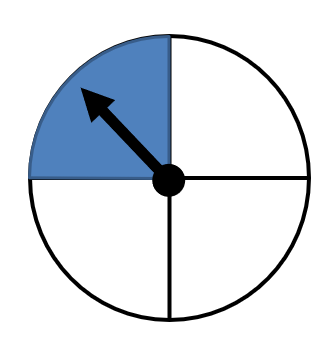 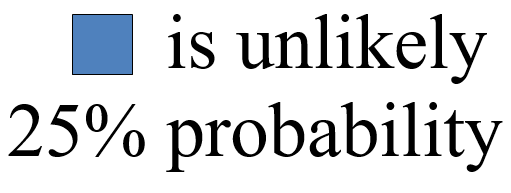 Equally likely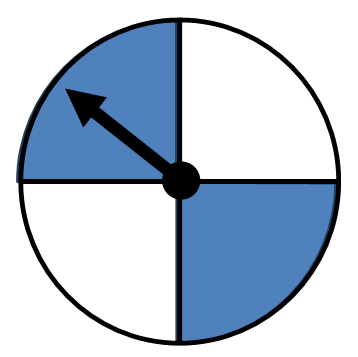 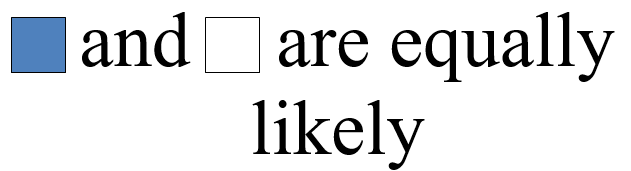 50% probabilityImpossible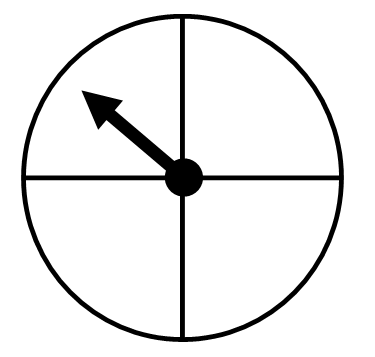 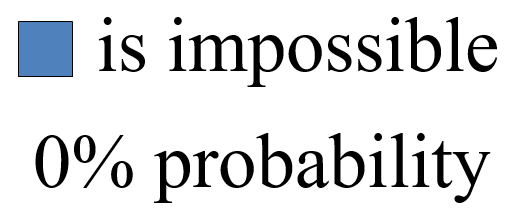 TablePets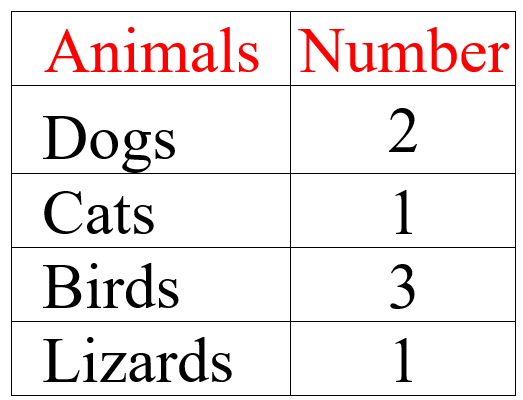 Picture GraphOur Favorite Pets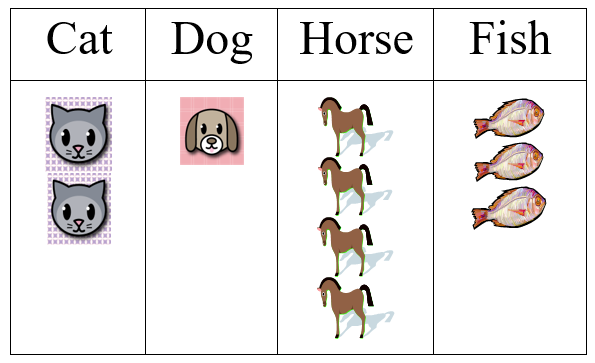 PictographOur Favorite Pets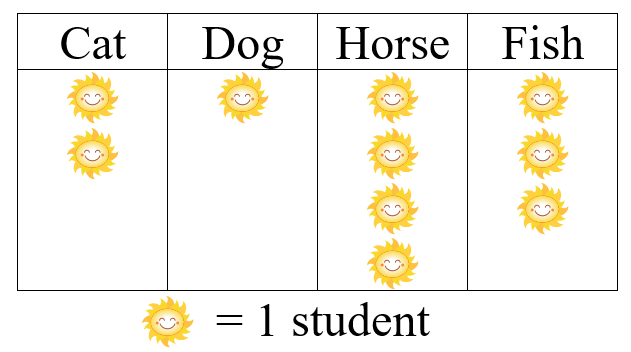 Bar Graph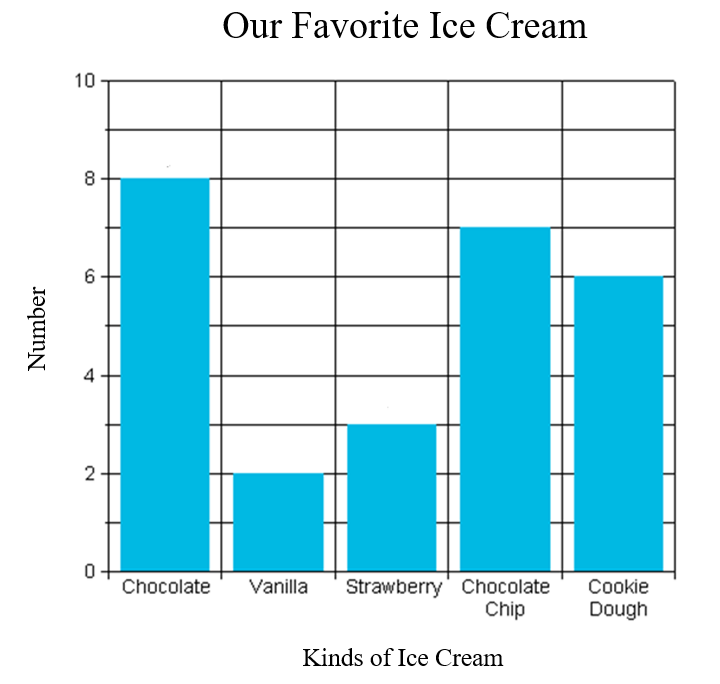 Line Graph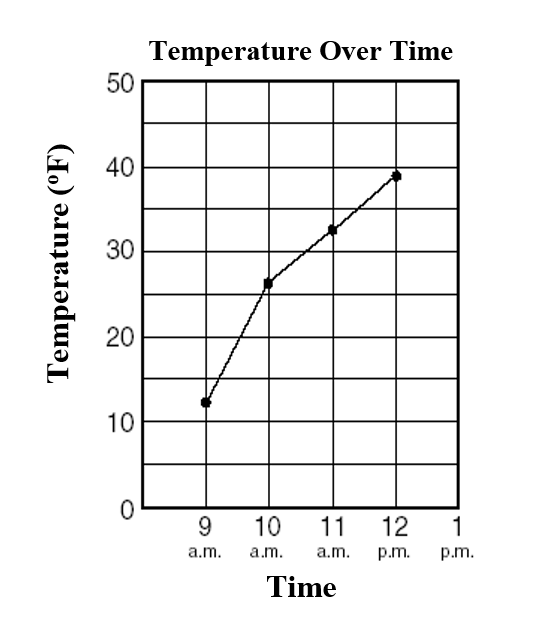 Line PlotNumber of Pets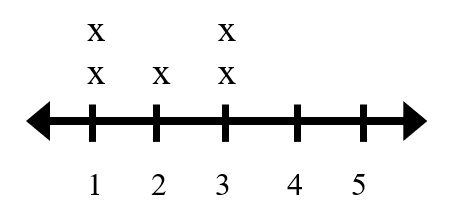 x represents 1 petScatterplotshows the relationship between two sets of data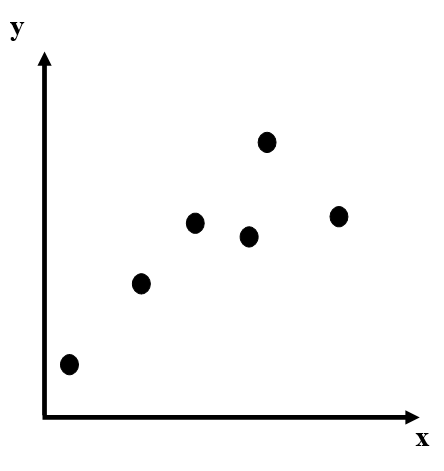 Positive RelationshipPoints slope from lower left to upper right.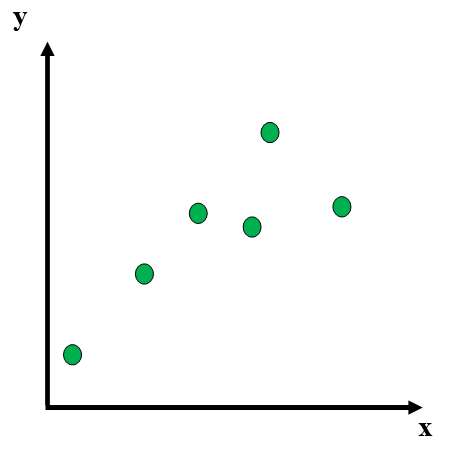 Negative Relationshippoints slope from upper left to lower right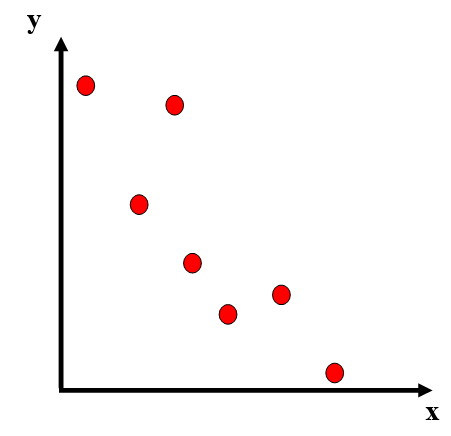 No Relationship No relationship exists 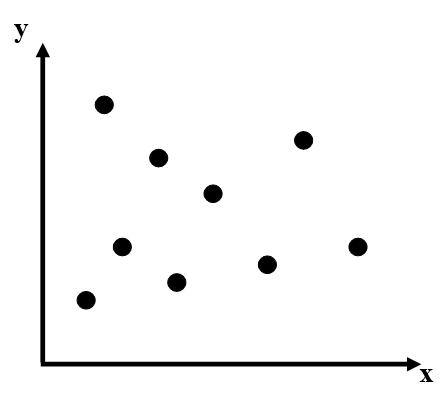 Meanfair share4, 7, 6, 6, 7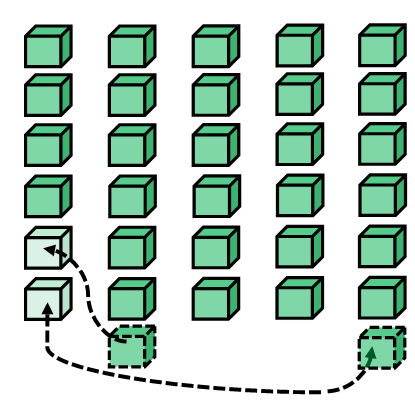 the mean is 6Meanfair share oraverage6, 9, 8, 8, 96 + 9 + 8 + 8 + 9 = 4040 ÷ 5 = 8mean = 8Patterns, Functions and AlgebraCounting by Twos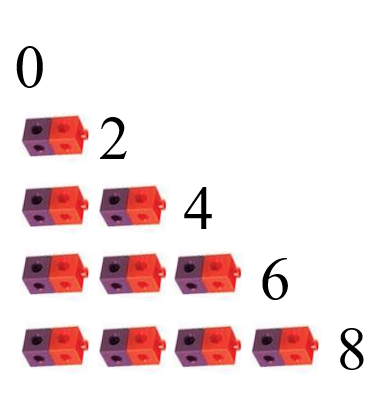 Counting by Fives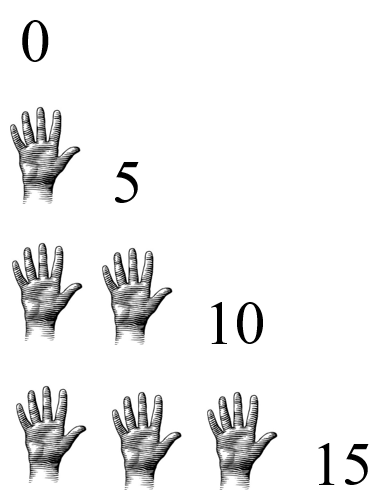 Patterngrowing patterns 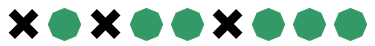 Input output table8, 10, 13, 17, __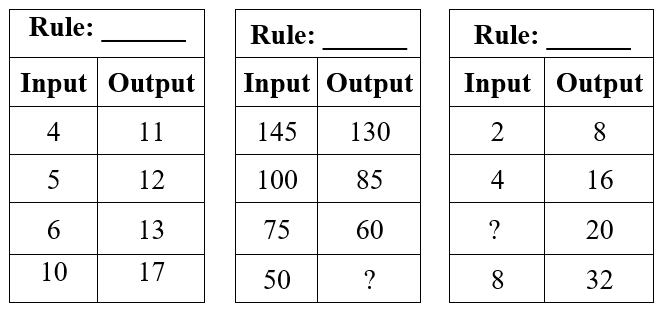 Proportional RelationshipTerry’s neighbor pays him $10 for every 2 hours he works. 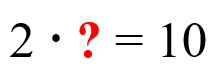 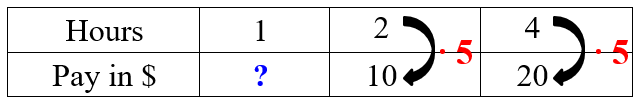 How much does Terry earn per hour?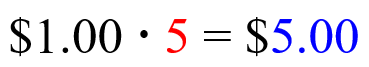 Terry earns $5.00 per hourConnecting Representations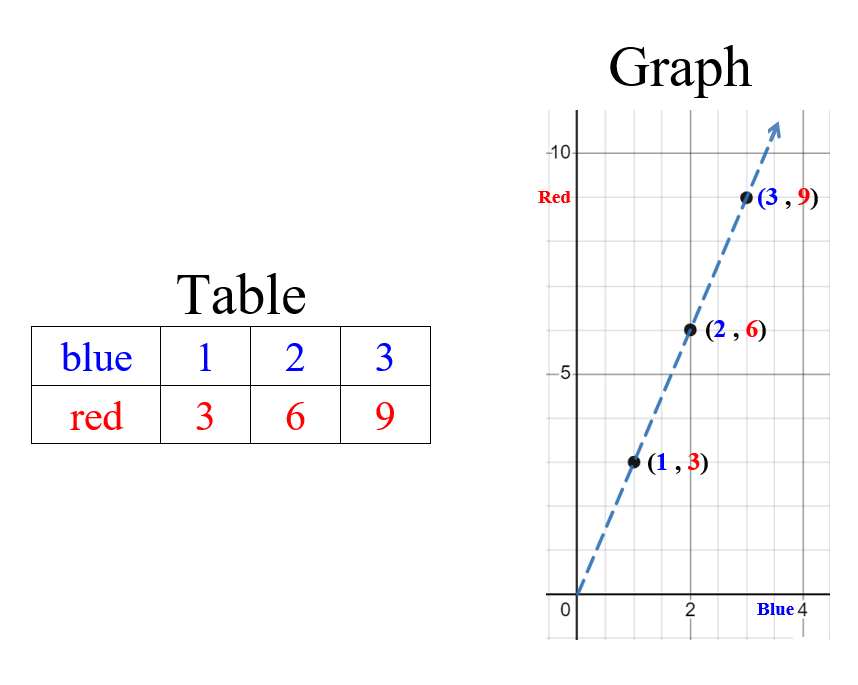 Function{(-1,1), (0,1), (2,3), (4,1)}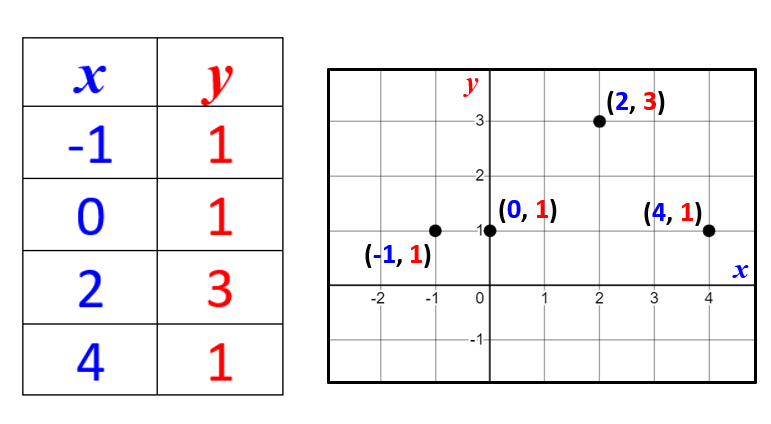 Sloperate of change or the “steepness” of the line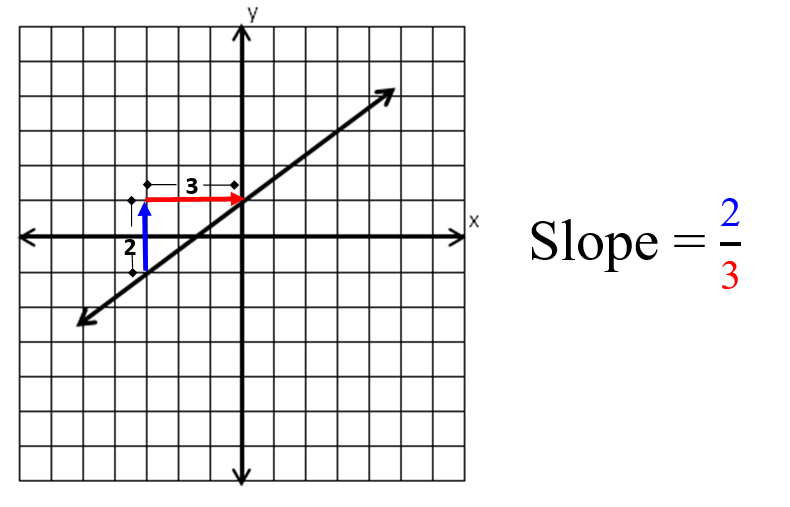 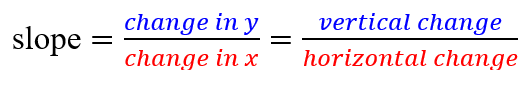 Slope 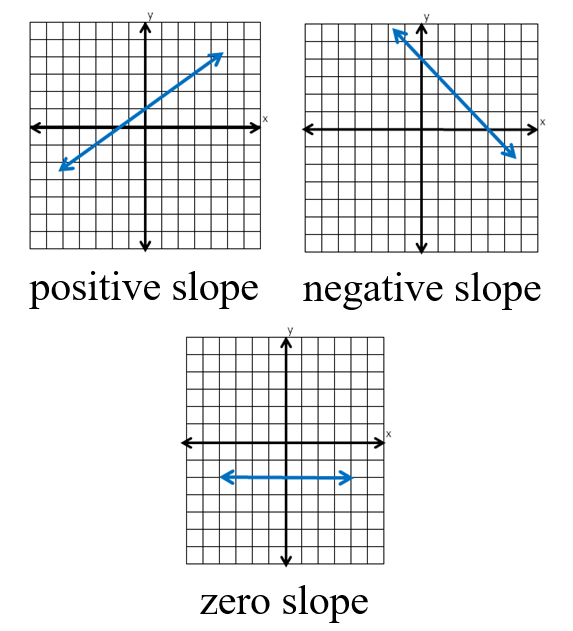 Equation(Number Sentence) 8 = 3 + 5 6 – 2 = 475 = 50 + 25Expressiona representation of a quantity12.8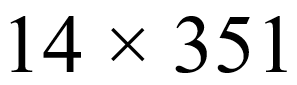 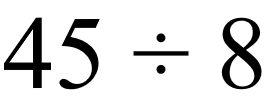 Variablea symbol used to represent an unknown quantity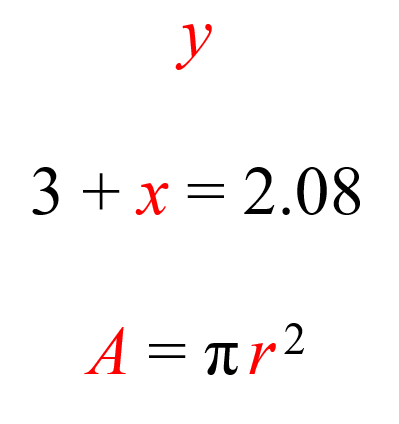 Variable Expressionan expression that contains numbers, operations, and variables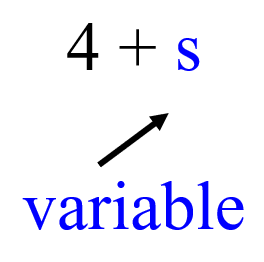 Term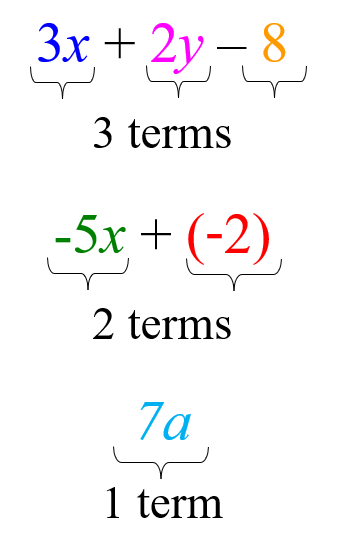 Constant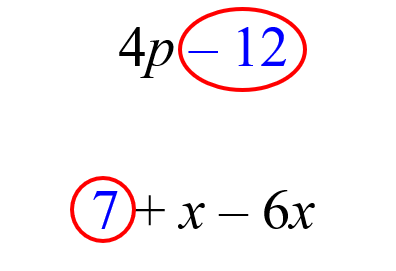 Like Terms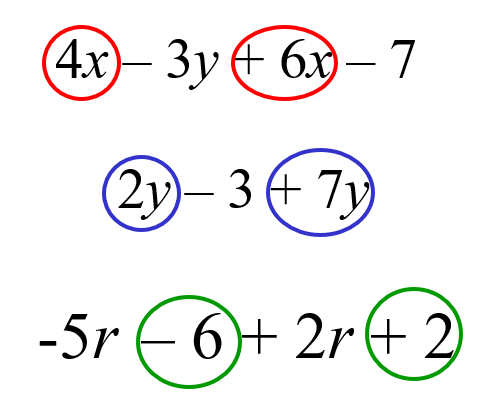 Verbal to Algebraic 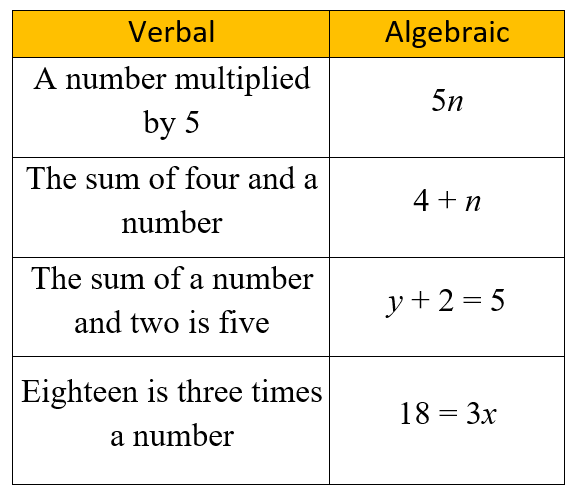 Verbal to Algebraic 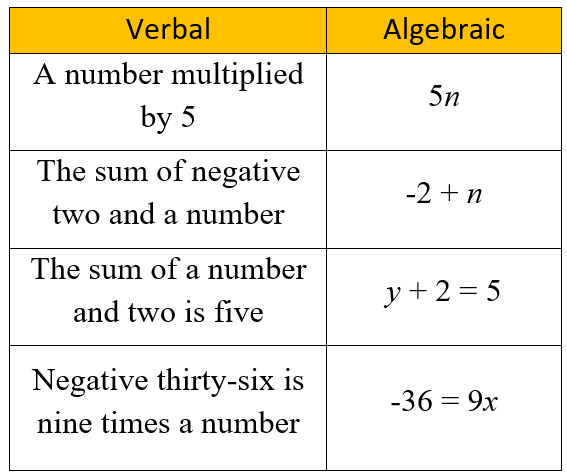 Order of Operations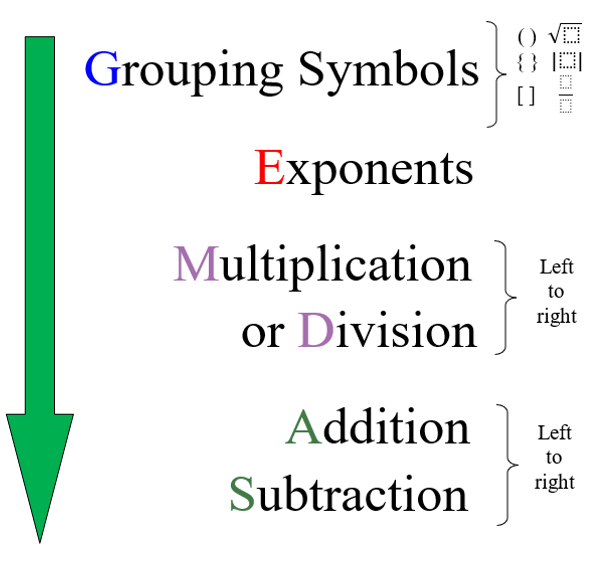 Equationa mathematical sentence stating that two expressions are equal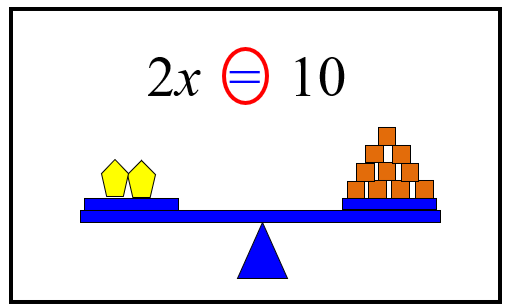 Equation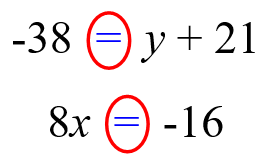 a mathematical sentence stating that two expressions are equal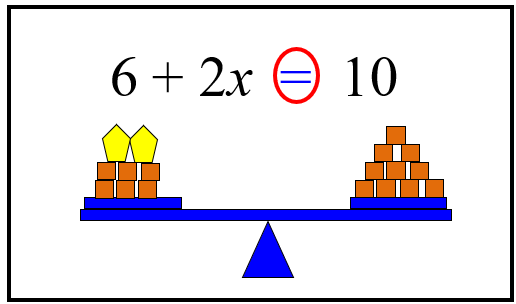 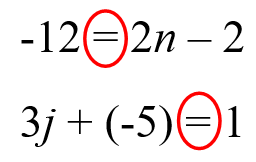 Inequality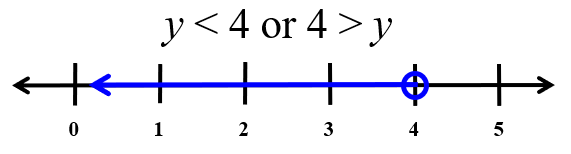 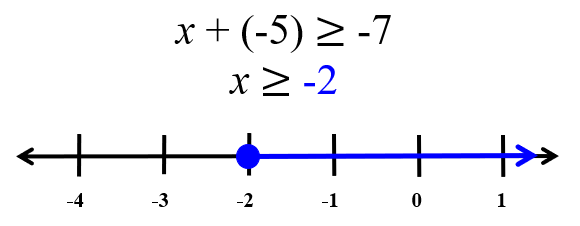 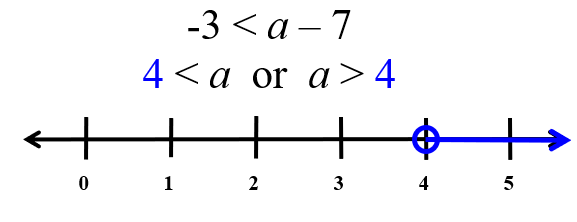 Sales Tax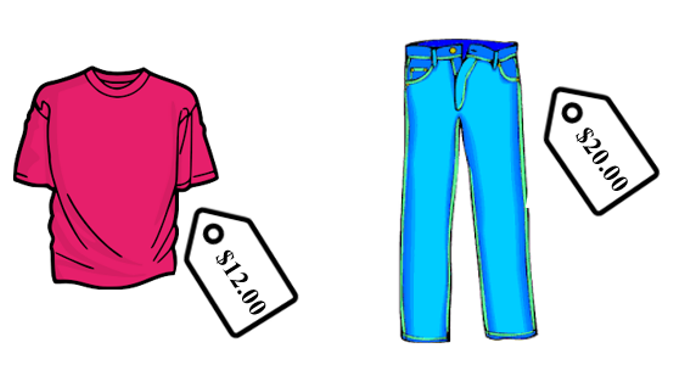 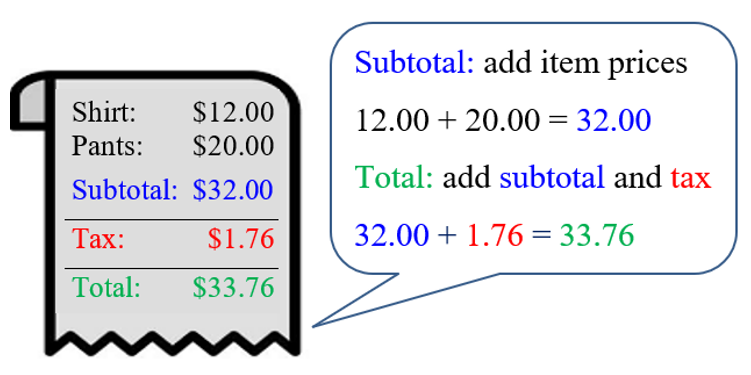 Card NameVESOLCard NameVESOLNumber Model of 23.1, 4.1Comparing Integers7.13, 8.1Number Model of 93.1, 4.1Perfect SquaresHS.5Number Model of 143.1, 4.1, 4.2Perfect CubesHS.5Numeral4.6, 5.1Exponential FormHS.5Place Value4.2, 5.3Even and Odd Numbers5.5(2) Digit3.1, 4.1, 4.2, 5.2, 5.3Even and Odd Numbers5.5(3) Digit Not directly related to any VESOLCompare3.3, 3.10, 4.4, 4.6, 6.3, 6.16, 7.1, 7.14, 8.1Counting by Ones3.1More Than3.2, 4.3Counting by Tens4.2, 5.3Greater Than3.10, 3.16, 4.21, 6.16, 7.14Fraction: Half and Fourth3.4, 4.5, 4.12, 4.13, 5.8, 5.10Greater Than4.4, 4.6, 6.3, 6.16, 7.1, 7.14, 8.1Fraction: Half and Fourth4.4, 4.7, 4.12, 4.13, 5.8, 5.10, 6.1, 6.4, 7.2, 7.3Fewer Than4.4, 4.6, 6.3, 6.16, 7.1, 7.14, 8.1Fraction: two-thirds5.10, 6.1, 6.4, 7.2, 7.3Less Than3.10, 4.4, 4.6, 6.3, 6.16, 7.1, 7.14, 5.16, 8.1Fraction: three-eighths6.1, 6.4, 7.2, 7.3Less Than3.10, 4.4, 4.6, 6.3, 6.16, 7.1, 7.14, 5.16, 8.1Numerator/Denominator5.10, 6.1, 6.4, 7.2, 7.3Less Than4.4, 4.6, 6.3, 6.16, 7.1, 7.14, 5.16, 8.1Mixed Number5.8, 6.1, 6.4, 7.2, 7.3Equal To3.10, 4.4, 4.6, 6.3, 6.16, 7.1, 7.14, 5.16, 8.1Equivalent6.1, 6.4, 7.2, 7.3Equal To4.4, 4.6, 6.3, 7.1, 8.1Equivalent Relationships6.1, 7.2Closest To4.4, 4.6, 6.3, 7.1, 8.1Integer7.13, 8.1Card NameVESOLCard NameVESOLEqual3.5, 4.9, 5.10, 5.11, 6.6, 7.3, 8.13, HS.6Division Number Line Model4.10, 5.7, 6.7,  HS.3Equal5.10, 5.11, 6.6, 7.3, 8.13, HS.6Fraction Addition5.8, 6.4. 7.3Not Equal 3.5, 4.9, 5.10, 5.11, 6.6, 7.3, 8.13, HS.6Fraction Subtraction6.4. 7.3Not Equal5.10, 5.11, 6.6, 7.3, 8.13, HS.6Integer Addition/Subtraction Number Line6.6, 7.13, 8.1Addition3.5, 3.6, 4.9, 4.11, 4.13, 5.8, 5.9, 5.13, 5.17, 6.4, 6.6, 6.15, 7.12, 8.8, 8.13,  HS.3, HS.6Integer Addition/Subtraction Array6.6, 7.13, 8.1Addition3.5, 3.6, 4.9, 4.11, 4.13, 5.8, 5.9, 5.13, 5.17, 6.4, 6.6, 6.15, 7.12, 8.8, 8.13,  HS.3, HS.6Integer Multiplication6.6Join 3.5, 3.8, 4.13, 4.14Integer Multiplication and Division7.13, 8.1Subtraction3.5, 3.6, 4.9, 4.11, 4.12, 4.13, 5.8, 5.9, 5.11, 6.4, 6.6, 6.15, 7.12, 8.8, 8.13, HS.3, HS.6Penny4.14, 5.6, 7.4, 7.12, 8.2, 8.8, HS.3Subtraction3.5, 3.6, 4.9, 4.11, 4.12, 4.13, 5.8, 5.9, 5.11, 6.4, 6.6, 6.15, 7.12, 8.8, 8.13, HS.3, HS.6Nickel4.14, 5.6, 7.4, 7.12, 8.2, 8.8, HS.3, HS.4Separate3.5, 3.8, 4.13, 4.14Nickel with Pennies4.14, 5.6, 7.4, 7.12, 8.2, 8.8, HS.3,  HS.4Multiplication3.7, 4.8, 6.6, 6.7, HS.3Dime4.14, 5.6, 6.5, 7.4, 7.12, 8.2, 8.8, HS.3,  HS.4Multiplication Array3.7, 4.8, 6.7,  HS.3Dime with Pennies4.14, 5.6, 6.5, 7.4, 7.12, 8.2, 8.8, HS.3,  HS.4Number Line4.12, 5.1, 6.1, 6.2, 6.3, 7.1, 8.1,  HS.3Quarter4.14, 5.6, 6.5, 7.4, 7.12, 8.2, 8.8, HS.3,  HS.4Number Line Model4.8, 6.6, 6.7Quarter with Pennies4.14, 5.6, 6.5, 7.4, 7.12, 8.2, 8.8, HS.3,  HS.4Division Array Model4.10, 5.7, 6.7,  HS.3Dollar5.6, 6.5, 7.4, 7.12, 8.8, HS.3,  HS.4Card NameVESOLCard NameVESOLPenny3.8Elapsed Time: Analog5.14, 6.8, 7.5, 8.3, HS.2Nickle3.8Weight: Heavier/Lighter4.17, 5.16, 8.19, 8.22Nickle with Pennies3.8Length: Longer/Shorter3.9, 3.11, 4.16, 6.9Dime3.8Height: Taller/Shorter3.9, 4.16Dime with Pennies3.8Temperature: Hotter/Colder3.10Quarter3.8Volume: Less/More3.10Quarters with Pennies3.8Ruler: Inch4.16Clock: Digital   3.13, 4.18Ruler: Centimeter & Inch4.16Clock: Analog 6.8, 7.5, 8.3, HS.2Ruler: Inch and Foot4.17Clock: Digital/Analog5.14, 6.8, 7.5, 8.3, HS.2Balance Scale4.17Clock: Minute, Half Hour, Hour 7.5, 8.3, HS.2Scale4.17Midnight3.13, 4.18, 5.14, 6.8, 7.5, 8.3, HS.2Pound4.17Noon3.13, 4.18, 5.14, 6.8, 7.5, 8.3, HS.2Area3.12, 4.15, 5.12, 7.6, 8.5AM3.13, 4.18, 5.14, 6.8, 7.5, 8.3, HS.2Area: Formula4.15, 5.12, 7.6, 8.5PM3.13, 4.18, 5.14, 6.8, 7.5, 8.3, HS.2Perimeter3.11, 6.9ClockwiseNot directly related to any VESOLVolume: V=lwh5.12, 5.13, 7.6Elapsed Time: Digital5.14, 6.8, 7.5, 8.3, HS.2Volume: V=Bh5.12, 5.13, 7.6Card NameVESOLCard NameVESOLPoint3.14,.4.19, 5.15Pentagon5.15Line Segment3.14,.4.19, 5.15Hexagon5.15Line3.14,.4.19, 5.15Octagon5.15Angle3.14,.4.19, 5.15Smaller/Larger3.3, 3.10, 4.4, 4.6, 6.3Circle3.14,.4.20, 5.15, 7.8Same3.3, 3.9, 3.10, 3.15, 4.4, 4.6, 4.21, 6.3Triangle3.14,.4.20, 5.15, 7.8Congruent6.11, 7.7Square3.14,.4.20, 5.15, 7.8Similar Figures7.7Square: Angle and Side7.8Coordinate Plane8.4, 8.7, 8.10Rectangle3.14,.4.20, 5.15, 7.8Coordinate Plane: Quadrant I6.10Rectangle: Angle and Side7.8Coordinate Plane: Quadrant I & II 7.9Card NameVESOLCard NameVESOLProbability Number Line7.10, 8.6Bar Graph4.21, 6.12, 7.11Certain7.10, 8.6Line Graph7.11, 8.7, HS 10 Likely7.10, 8.6Line Plot5.15, 6.12Unlikely7.10, 8.6Scatter Plot8.7, HS.10Equally Likely7.10, 8.6Positive Relationship8.7, 8.10, 8.11, HS.10Impossible7.10, 8.6Negative Relationship8.7, 8.10, 8.11, HS.10Table3.16, 4.21, 6.12, 7.11No Relationship8.7, 8.10, 8.11, HS.10Picture Graph3.16, 4.21, 6.12, 7.11Mean: Model6.13Pictograph3.16, 4.21, 6.12, 7.11Mean6.13Card NameVESOLCard NameVESOLCounting by Twos3.17, 4.22Variable Expression6.15, 7.13, 8.13, HS.6Counting by Fives3.17, 4.22Term6.15, 7.13, 8.13, HS.6Patterns: Input/Output Table5.17, 6.14, 8.9, 8.12, HS.9Constant6.15, 7.13, 8.13, HS.6Proportional Relationship6.14, 8.9, 8.12, HS.9Like Terms6.15, 7.13, 8.13, HS.6Connecting Representations6.14, 8.9, 8.12, HS.9Variable to Algebraic 5.15, 5.18, 7.12, 8.8, HS.1, HS.3Function8.9, HS.9Variable to Algebraic 8.8, HS.1, HS.3Slope8.10, 8.11, 8.12, HS.10Order of Operations6.15, 8.8, HS.3, HS.5Slope: Types8.10, 8.11, 8.12, HS.10Equation: One-step7.13, 8.13, HS.6Equation6.15, 7.13, 8.13, HS.6Equation: Two-step8.13, HS.6Expression6.15, 7.13, 8.13, HS.6Inequality6.16, 7.14, 8.14, HS.8Variable6.15, 7.13, 8.13, HS.6Sales TaxHS.7